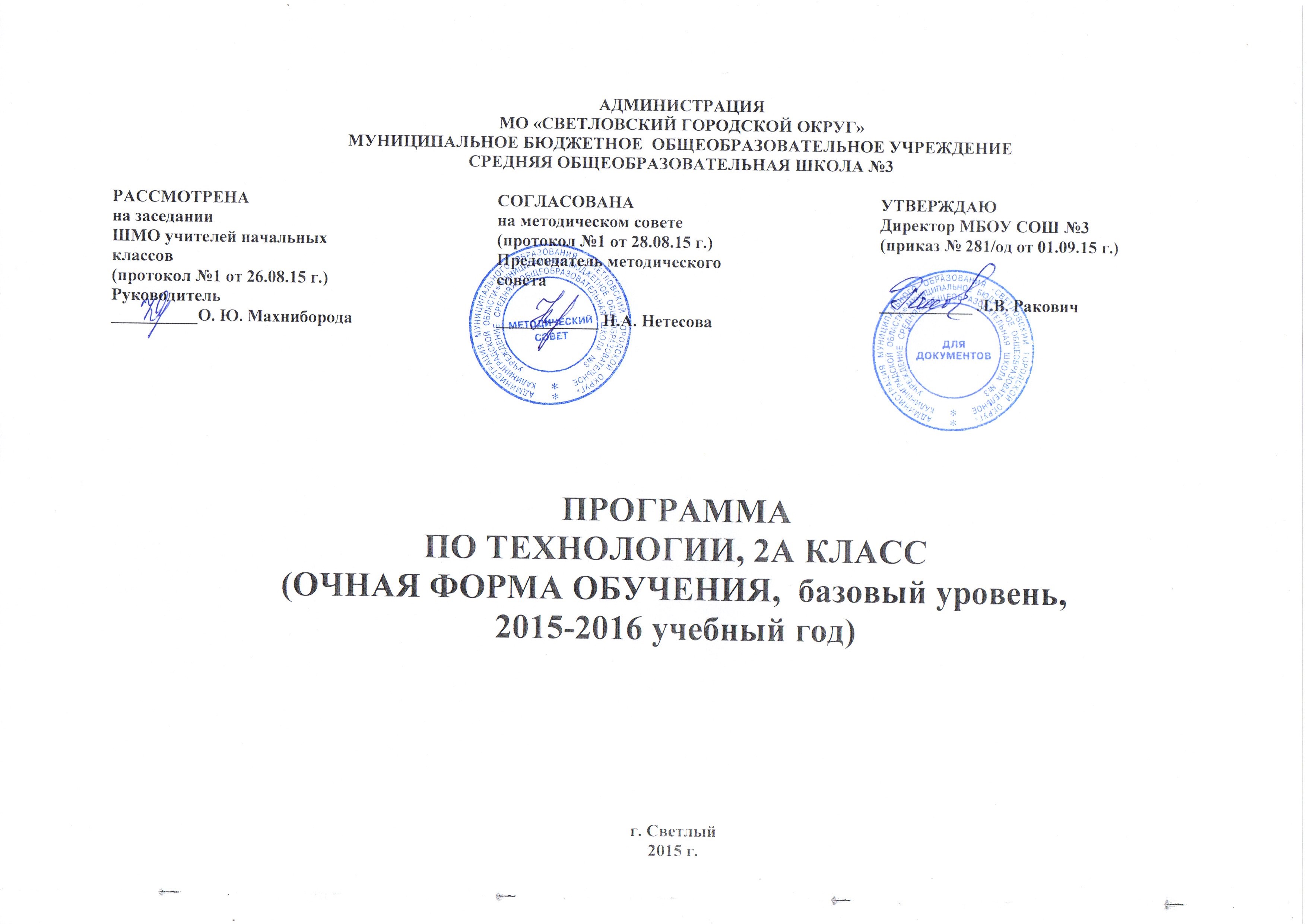 РАБОЧАЯ ПРОГРАММА ПО ТЕХНОЛОГИИ НА 2015-2016 УЧЕБНЫЙ ГОД2 КЛАСС (базовый уровень)ПОЯСНИТЕЛЬНАЯ ЗАПИСКАПрограмма по технологии разработана на основе требований Федерального государственного общеобразовательного стандарта начального общего образования и концептуальных положений развивающей личностно-ориентированной системы «Перспектива». Данная программа разработана в целях конкретизации содержания образовательного стандарта с учетом межпредметных и внутрипредметных связей, логики учебного процесса и возрастных особенностей второклассников. В данной программе используется «ступенчатый»  режим обучения на протяжении всего учебного года и исходя из подхода, когда 20% представлены внутрипредметными общеобразовательными модулями. Рабочая программа рассчитана на 32 часа в год,  по 1 часу в неделю.Цели и задачи рабочей программы соответствуют целям и задачам основной образовательной программы начального общего образования, реализующей федеральный государственный образовательный стандарт начального общего образования (1-4 классы): -создание условий для охраны и укрепления физического и психического здоровья детей, для сохранения и поддержки индивидуальности каждого ребенка; -обеспечение их эмоционального благополучия;-поддержание оптимистической самооценки и уверенности в себе, расширение опыта самостоятельного выбора, формирование желания учиться и основ умения учиться - постоянно расширять границы своих возможностей.Задачи, решаемые младшими школьниками в разных видах деятельностисделать первые шаги в овладении основами понятийного мышления (в освоении содержательного обобщения, анализа, планирования и рефлексии);научиться самостоятельно конкретизировать поставленные учителем цели и искать средства их решения;научиться контролировать и оценивать свою учебную работу и продвижение в разных видах деятельности;овладеть коллективными формами учебной работы и соответствующими социальными навыками;полностью овладеть высшими видами игры: научиться удерживать свой замысел, согласовывать его. с партнёрами по игре, воплощать в игровом действии, научиться удерживать правило и следовать ему;научиться создавать собственные творческие замыслы и доводить их до воплощения в творческом продукте. Овладевать средствами и способами воплощения собственных, замыслов;приобрести навыки самообслуживания, овладеть простыми трудовыми действиями и операциями на уроках технологии и в социальных практиках;приобрести опыт взаимодействия с детьми и взрослыми, освоить основные этикетные нормы, научиться правильно выражать свои мысли и чувства.Задачи, решаемые педагогами, реализующими основную образовательную программу начального общего образованияРеализовать основную образовательную программу начальной школы в разнообразных организационно-учебных формах (уроки, занятия, проекты, практики, конкурсы, выставки, соревнования, презентации и пр.).Обеспечить комфортные условия смены ведущей деятельности - игровой на учебную. Создать условия для овладения высшими формами игровой деятельности.Обеспечить условия формирования учебной деятельности. Для этого:организовать постановку учебных целей, создавать условия для их «присвоения» и самостоятельной конкретизации учениками;побуждать и поддерживать детские инициативы, направленные на поиск средств и способов достижения учебных целей;организовать усвоение знаний посредством коллективных форм учебной работы;осуществлять функции контроля и оценки, организовать их постепенный переход к ученикам.Создать условия для творческой продуктивной деятельности ребёнка. Для этого -- ставить творческие задачи, способствовать возникновению собственных замыслов; - поддерживать детские инициативы, помогать в осуществлении проектов; - обеспечить презентацию и социальную оценку продуктов детского творчества (организация выставок, детской периодической печати, конкурсов, фестивалей и т. д.)Создать пространство для социальных практик младших школьников и приобщения их к общественно значимым делам.Полноценным итогом начального обучения являются основы понятийного мышления с характерной для него критичностью, системностью и умением понимать разные точки зрения, а также желание и умение учиться.Цели изучения технологии в начальной школе:приобретение личного опыта как основы обучения и познания;приобретение первоначального опыта практической преобразовательной деятельности на основе овладения технологическими знаниями, технико-технологическими умениями и проектной деятельностью;формирование позитивного эмоционально-ценностного отношения к труду и людям труда.Основные задачи курса:духовно-нравственное развитие учащихся; освоение нравственно-этического и социально-исторического опыта человечества, отражённого в материальной культуре; развитие эмоционально-ценностного отношения к социальному миру и миру природы через формирование позитивного отношения к труду и людям труда; знакомство с современными профессиями;формирование идентичности гражданина России в поликультурном многонациональном обществе на основе знакомства с ремёслами народов России; развитие способности к равноправному сотрудничеству на основе уважения личности другого человека; воспитание толерантности к мнению и позиции других;формирование целостной картины мира (образа мира) на основе познания мира через осмысление духовно-психологического содержания предметного мира и его единства с миром природы, на основе освоения трудовых умений и навыков, осмысления технологии процесса изготовления изделий в проектной деятельности;развитие познавательных мотивов, интересов, инициативности, любознательности на основе связи трудового и технологического образования с жизненным опытом и системой ценностей ребёнка, а также на основе мотивации успеха, готовности к действиям в новых условиях и нестандартных ситуациях;формирование на основе овладения культурой проектной деятельности:внутреннего плана деятельности, включающего целеполагание, планирование (умения составлять план действий и применять его для решения учебных задач), прогнозирование (предсказание будущего результата при различных условиях выполнения действия), контроль, коррекцию и оценку;умений переносить усвоенные в проектной деятельности теоретические знания о технологическом процессе в практику изготовления изделий ручного труда, использовать технологические знания при изучении предмета «Окружающий мир» и других школьных дисциплин;коммуникативных умений в процессе реализации проектной деятельности (умения выслушивать и принимать разные точки зрения и мнения, сравнивая их со своей, распределять обязанности, приходить к единому решению в процессе обсуждения, т. е. договариваться, аргументировать свою точку зрения, убеждать в правильности выбранного способа и т. д.);первоначальных конструкторско-технологических знанйй и технико-технологических умений на основе обучения работе с технологической документацией (технологической картой), строгого соблюдения технологии изготовления изделий, освоения приёмов и способов работы с различными материалами и инструментами, неукоснительного соблюдения правил техники безопасности, работы с инструментами, организации рабочего места;первоначальных умений поиска необходимой информации в различных источниках, проверки, преобразования, хранения, передачи имеющейся информации, а также навыков использования компьютера;творческого потенциала личности в процессе изготовления изделий и реализации проектов.ОБЩАЯ ХАРАКТЕРИСТИКА КУРСАТеоретической основой данной программы являются:системно-деятельностный подход — обучение на основе реализации в образовательном процессе теории деятельности, которое обеспечивает переход внешних действий во внутренние умственные процессы и формирование психических действий субъекта из внешних, материальных (материализованных) действий с последующей их интериоризацией (П.Я. Гальперин, Н.Ф. Талызина и др.);теория развития личности учащегося на основе освоения универсальных способов деятельности — понимание процесса учения не только как усвоение системы знаний, умений и навыков, составляющих инструментальную основу компетенций учащегося, но и как процесс развития личности, обретения духовно- нравственного и социального опыта.Основные задачи курса:духовно-нравственное развитие учащихся; освоение нравственно-этического и социально-исторического опыта человечества, отражённого в материальной культуре; развитие эмоционально-ценностного отношения к социальному миру и миру природы через формирование позитивного отношения к труду и людям труда; знакомство с современными профессиями;формирование идентичности гражданина России в поликультурном многонациональном обществе на основе знакомства с ремёслами народов России; развитие способности к равноправному сотрудничеству на основе уважения личности другого человека; воспитание толерантности к мнению и позиции других;формирование целостной картины мира (образа мира) на основе познания мира через осмысление духовно-психологического содержания предметного мира и его единства с миром природы, на основе освоения трудовых умений и навыков, осмысления технологии процесса изготовления изделий в проектной деятельности;развитие познавательных мотивов, интересов, инициативности, любознательности на основе связи трудового и технологического образования с жизненным опытом и системой ценностей ребёнка, а также на основе мотивации успеха, готовности к действиям в новых условиях и нестандартных ситуациях;формирование на основе овладения культурой проектной деятельности:внутреннего плана деятельности, включающего целеполагание, планирование (умения составлять план действий и применять его для решения учебных задач), прогнозирование (предсказание будущего результата при различных условиях выполнения действия), контроль, коррекцию и оценку;умений переносить усвоенные в проектной деятельности теоретические знания о технологическом процессе в практику изготовления изделий ручного труда, использовать технологические знания при изучении предмета «Окружающий мир» и других школьных дисциплин;коммуникативных умений в процессе реализации проектной деятельности (умения выслушивать и принимать разные точки зрения и мнения, сравнивая их со своей, распределять обязанности, приходить к единому решению в процессе обсуждения, т. е. договариваться, аргументировать свою точку зрения, убеждать в правильности выбранного способа и т. д.);первоначальных конструкторско-технологических знаний и технико-технологических умений на основе обучения работе с технологической документацией (технологической картой), строгого соблюдения технологии изготовления изделий, освоения приёмов и способов работы с различными материалами и инструментами, неукоснительного соблюдения правил техники безопасности, работы с инструментами, организации рабочего места;первоначальных умений поиска необходимой информации в различных источниках, проверки, преобразования, хранения, передачи имеющейся информации, а также навыков использования компьютера;творческого потенциала личности в процессе изготовления изделий и реализации проектов.Особенность программы заключается в том, что она обеспечивает изучение начального курса технологии через осмысление младшим школьником деятельности человека на земле, на воде, в воздухе и в информационном пространстве. Человек при этом рассматривается как создатель духовной культуры и творец рукотворного мира. Усвоение содержания предмета осуществляется на основе продуктивной проектной деятельности. Формирование конструкторско-технологических знаний и умений происходит в процессе работы с технологической картой.Все эти особенности программы отражены в содержании основных разделов учебника — «Человек и земля», «Человек и вода», «Человек и воздух», «Человек и информация». В программе как особый элемент обучения предмету «Технология» представлены проектная деятельность и средство для её организации — технологическая карта. Технологическая карта помогает учащимся выстраивать технологический процесс, осваивать способы и приёмы работы с материалами и инструментами. На уроках реализуется принцип: от деятельности под контролем учителя к самостоятельному выполнению проекта.Особое внимание в программе отводится практическим работам, при выполнении которых учащиеся:знакомятся с рабочими технологическими операциями, порядком их выполнения при изготовлении изделия, учатся подбирать необходимые материалы и инструменты;овладевают отдельными технологическими операциями (способами работы) — разметкой, раскроем, сборкой, отделкой и др.;знакомятся со свойствами материалов, инструментами и машинами, помогающими человеку при обработке сырья и создании предметного мира;знакомятся с законами природы, знание которых необходимо при выполнении работы;учатся экономно расходовать материалы;осваивают проектную деятельность (учатся определять цели и задачи, составлять план, выбирать средства и способы деятельности, распределять обязанности в паре и группе, оценивать результаты, корректировать деятельность);учатся преимущественно конструкторской деятельности;знакомятся с природой и использованием её богатств человеком.В программе интегрируется и содержание курса «Изобразительное искусство»: в целях гармонизации форм и конструкций используются средства художественной выразительности, изделия изготавливаются на основе правил декоративно-прикладного искусства и законов дизайна, младшие школьники осваивают эстетику труда.Программа предусматривает использование математических знаний: это и работа с именованными числами, и выполнение вычислений, расчётов, построений при конструировании и моделировании, и работа с геометрическими фигурами и телами, и создание элементарных алгоритмов деятельности в проекте. Освоение правил работы и преобразования информации также тесно связано с образовательной областью «Математика и информатика».При изучении предмета «Технология» предусмотрена интеграция с образовательными областями «Филология» (русский язык и литературное чтение) и «Окружающий мир». Для понимания детьми реализуемых в изделии технических образов рассматривается культурно-исторический справочный материал, представленный в учебных текстах разного типа. Эти тексты анализируются, обсужлаются; дети строят собственные суждения, обосновывают их, формулируют выводы.Программа «Технология», интегрируя знания о человеке, природе и обществе, способствует целостному восприятию ребёнком мира во всём его многообразии и единстве. Практико-ориентированная направленность содержания позволяет реализовать эти знания в интеллектуально-практической деятельности младших школьников и создаёт условия для развития их инициативности, изобретательности, гибкости мышления.Проектная деятельность и работа с технологическими картами формируют у учащихся умения ставить и принимать задачу, планировать последовательность действий и выбирать необходимые средства и способы их выполнения. Самостоятельное осуществление продуктивной проектной деятельности совершенствует умения находить решения в ситуации затруднения, работать в коллективе, нести ответственность за результат и т.д. Всё это воспитывает трудолюбие и закладывает прочные основы способности к самовыражению, формирует социально ценные практические умения, опыт преобразовательной деятельности и творчества.Продуктивная проектная деятельность создаёт основу для развития личности младшего школьника, предоставляет уникальные возможности для его духовно-нравственного развития. В программе «Технология» предусмотрены материалы о гармоничной среде обитания человека, что позволяет сформировать у детей устойчивые представления о жизни в гармонии с окружающим миром. Знакомство с народными ремёслами и народными культурными традициями, активное изучение образов и конструкций природных объектов, которые являются неисчерпаемым источником идей для мастера, способствуют воспитанию духовности.Программа ориентирована на широкое использование знаний и умений, усвоенных детьми в процессе изучения других учебных предметов: окружающего мира, изобразительного искусства, математики, русского языка и литературного чтения.При усвоении содержания курса «Технология» актуализируются знания, полученные при изучении курса «Окружающий мир». Это не только работа с природными материалами. Природные формы лежат в основе идей изготовления многих конструкций и воплощаются в готовых изделиях. Курс «Технология» предусматривает знакомство с производствами, ни одно из которых не обходится без природных ресурсов. Деятельность человека — созидателя материальных ценностей и творца окружающего мира — в программе рассматривается в связи с проблемами охраны природы, что способствует формированию экологической культуры детей. Изучение этнокультурных традиций в деятельности человека также связано с содержанием предмета «Окружающий мир».Содержание программы обеспечивает реальное включение в образовательный процесс различных структурных компонентов личности (интеллектуального, эмоционально-эстетического, духовно-нравственного, физического) в их единстве, что создаёт условия для гармонизации развития, сохранения и укрепления психического и физического здоровья учащихся.ЦЕННОСТНЫЕ ОРИЕНТИРЫ УЧЕБНОГО ПРЕДМЕТАУчебный предмет «Технология» имеет практико-ориентированную направленность. Его содержание не только даёт ребёнку представление о техническом процессе как совокупности применяемых при изготовлении какой-либо продукции процессов, правил, требований предъявляемых к технической документации, но и показывает, как использовать эти знания в разных сферах учебной и внеучебной деятельности.Программа ориентирована на широкое использование знаний и умений, усвоенных детьми в процессе изучения других учебных предметов: окружающего мира, изобразительного искусства, математики, русского языка и литературного чтения. Содержание программы обеспечивает реальное включение в образовательный процесс различных структурных компонентов личности (интеллектуального, эмоционально-эстетического, духовно-нравственного, физического) в их единстве, что создаёт условия для гармонизации развития, сохранения и укрепления психического и физического здоровья учащихся. РЕЗУЛЬТАТЫ ИЗУЧЕНИЯ ПРЕДМЕТАУсвоение данной программы обеспечивает достижение следующих результатов.Личностные результатыВоспитание патриотизма, чувства гордости за свою Родину, российский народ и историю России.Формирование целостного, социально ориентированного взгляда на мир в его органичном единстве и разнообразии природы, народов, культур и религий.Формирование уважительного отношения к иному мнению, истории и культуре других народов.Принятие и освоение социальной роли обучающегося, развитие мотивов учебной деятельности и формирование личностного смысла учения.Развитие самостоятельности и личной ответственности за свои поступки, в том числе в информационной деятельности, на основе представлений о нравственных нормах, социальной справедливости и свободе.Формирование эстетических потребностей, ценностей и чувств.Развитие навыков сотрудничества со взрослыми и сверстниками в разных ситуациях, умений не создавать конфликтов и находить выходы из спорных ситуаций.Формирование установки на безопасный и здоровый образ жизни.Метапредметные результатыОвладение способностью принимать и реализовывать цели и задачи учебной деятельности, приёмами поиска средств её осуществления.Освоение способов решения проблем творческого и поискового характера.Формирование умений планировать, контролировать и оценивать учебные действия в соответствии с поставленной задачей и условиями её реализации, определять наиболее эффективные способы достижения результата.Использование знаково-символических средств представления информации для создания моделей изучаемых объектов и процессов, схем решения учебных и практических задач.Использование различных способов поиска (в справочных источниках и открытом учебном информационном пространстве Интернета), сбора, обработки, анализа, организации, передачи и интерпретации информации в соответствии с коммуникативными и познавательными задачами и технологиями учебного предмета, в том числе умений вводить текст с помощью клавиатуры, фиксировать (записывать) в цифровой форме измеряемые величины и анализировать изображения, звуки, готовить своё выступление и выступать с аудио-, видео- и графическим сопровождением, соблюдать нормы информационной избирательности, этики и этикета.Овладение навыками смыслового чтения текстов различных стилей и жанров в соответствии с целями и задачами, осознанно строить речевое высказывание в соответствии с задачами коммуникации и составлять тексты в устной и письменной форме.Овладение логическими действиями сравнения, анализа, синтеза, обобщения, классификации по родовидовым признакам, установления аналогий и причинно-следственных связей, построения рассуждений, отнесения к известным понятиям.Готовность слушать собеседника и вести диалог, признавать возможность существования различных точек зрения и права каждого иметь свою, излагать своё мнение и аргументировать свою точку зрения и оценку событий.Овладение базовыми предметными и межпредметными понятиями, отражающими существенные связи и отношения между объектами и процессами.Предметные результатыПолучение первоначальных представлений о созидательном и нравственном значении труда в жизни человека и общества, о мире профессий и важности правильного выбора профессии.Формирование первоначальных представлений о материальной культуре как продукте предметно-преобразующей деятельности человека.Приобретение навыков самообслуживания, овладение технологическими приёмами ручной обработки материалов, усвоение правил техники безопасности.Использование приобретённых знаний и умений для творческого решения несложных конструкторских, художественно- конструкторских (дизайнерских), технологических и организационных задач.Приобретение первоначальных знаний о правилах создания предметной и информационной среды и умения применять их для выполнения учебно-познавательных и проектных художественно-конструкторских задач.СОДЕРЖАНИЕ ПРОГРАММЫ УЧЕБНОГО ПРЕДМЕТЗдравствуй, дорогой друг. Как работать с учебником (1 ч)Знакомство с учебником и рабочей тетрадью; условными обозначениями; критериями оценки изделия по разным основаниям. Материалы. Рубрика «Вопросы юного технолога»Человек и земля (23 ч)Земледелие. (1 ч)Деятельность человека на земле. Способы обработки земли и выращивания овощных культур для человека. Технология выращивания лука в домашних условиях. Наблюдение за ростом растения и оформление записей происходящих изменений.Понятие: земледелие.Профессии: садовод, овощевод. Практическая работа № 1: «Выращивание лука»Посуда. (4 ч)Виды посуды и материалы, из которых изготавливается. Способы изготовления посуды из глины и оформление её при помощи глазури. Назначение посуды. Способы хранения продуктов. Плетение корзин.Понятия: керамика, глазурь.Профессии: гончар, мастер-корзинщик. Изделие: «Корзина с цветами».Закрепление приёмов работы с пластилином. Составление плана работы по слайдам. Оформление композиции с использованием природных материалов.Изделие «Семейка грибов на поляне».Практические работы № 2: «Съедобные и несъедобные грибы», «Плоды лесные и садовые».Знакомство с новой техникой изготовления изделий – тестопластикой. Сравнение приёмов работы с солёным тестом и приёмов работы с пластилином. Знакомство с профессиями пекаря и кондитера. Инструменты, используемые пекарем и кондитером. Национальные блюда, приготовленные из теста.Понятия: тестопластика.Профессии: пекарь, кондитер. Изделие: «Игрушка из теста».Изготовление из пластичных материалов (по выбору учителя). Сравнение свойств солёного теста, глины и пластилина (по внешним признакам, составу, приёмам работы, применению). Анализ формы и вида изделия, определение последовательности выполнения работы.Проект № 1: «Праздничный стол»Народные промыслы (5 ч)Народный промысел хохломская роспись. Технология создания хохломского растительного орнамента. Способы нанесения орнамента на объёмное изделие.Техника: папье-маше, грунтовка.Понятия: народно-прикладное искусство, орнамент.Изделие: «Золотая хохлома».Особенности народного промысла городецкая роспись. Особенности создания городецкой росписи. Выполнение аппликации из бумаги.Понятия: имитация, роспись, подмалёвок.Изделие: «Городецкая роспись».Особенности народного промысла дымковская игрушка. Особенности создания дымковской игрушки. Закрепление навыков работы с пластилином. Самостоятельное составление плана работы по изготовлению изделия.Изделие: «Дымковская игрушка».История матрёшки. Работа резчика по дереву и игрушечника (выбор дерева, вытачивание формы, подготовка формы под роспись, роспись, лакировка). Разные способы росписи матрёшек: семёновская, вяцкая, загорская, (сергиево-посадская), полховско-майдановская, авторская. Анализ изготовления изделия согласно заданной последовательности. Разметка деталей на ткани по шаблону. Соединение деталей из разных материалов при помощи клея.Профессии: игрушечник, резчик по дереву. Изделие: «Матрёшка».Выполнение деревенского пейзажа в технике рельефной картины. Закрепление умений работать с пластилином и составлять тематическую композицию. Приём получение новых оттенков пластилина.Понятия: рельеф, пейзаж.Изделие: пейзаж «В деревне».Домашние животные и птицы (3 ч)Значение лошади в жизни человека. Как человек ухаживает за лошадьми. Конструирование из бумаги движущейся игрушки лошадка. Создание движущейся конструкции. Закрепление навыков разметки деталей по шаблону, раскроя при помощи ножниц. Подвижное соединение деталей изделия при помощи иглы и ниток, скрепок. Понятия: лицевая сторона, изнаночная сторона.Профессии: животновод, коневод, конюх. Изделие: «Лошадка».Практическая работа № 3: «Домашние животные»Природные материалы для изготовления изделий: пшено, фасоль, семена и т.д. Свойства природных материалов и приёмы работы с этими материалами. Аппликация из природного материала. Приём нанесения разметки при помощи кальки. Понятия: инкубатор, калька, курятник, птичник, птицефабрика.Изделие: «Курочка из крупы», «Цыплёнок», «Петушок» ( по выбору учителя) .Групповая работа. Распределение обязанностей в группе. Самостоятельное составление плана работы на основе рубрики «Вопросы юного технолога». Изготовление объёмных изделий на основе развёртки. Понятие: развёртка.Проект № 2: «Деревенский двор»Новый год (1 ч)История возникновения ёлочных игрушек и традиций празднования Нового года. Симметричные фигуры. Приёмы изготовления изделий из яичной скорлупы. Создание разных изделий по одной технологии. Художественный труд.Изделие «Новогодняя маска», «Ёлочные игрушки из яиц» (по выбору учителя).Строительство (1 ч)Особенности деревянного зодчества. Знакомство с профессией плотник. Различные виды построек деревянного зодчества. Значение слов «родина», «родной».Конструкция русской избы (венец, наличник, причелина). Инструменты и материалы, используемые при строительстве избы. Понятия: кракле, венец, наличник, причелина.Изделие: «Изба», «Крепость» (по выбору учителя).Профессия: плотник. В доме (4 ч)Традиции оформления русской избы, правила приёма гостей. Традиции и поверья разных народов. Правила работы с новым инструментом – циркулем. Изготовление помпона и игрушки на основе помпона. Работа с нитками и бумагой. Понятие: циркуль.Изделие: «Домовой».Практическая работа № 4: «Наш дом»Убранство русской избы. Утварь. Значение печи в быту. Устройство печи: лежанка, устье, шесток. Материалы, инструменты и приспособления, используемые в работе печника. Печная утварь и способы её использования. Сравнение русской печи с видами печей региона проживания. Изготовление модели печи из пластичных материалов. Самостоятельное составление плана изготовления изделия по иллюстрации.Понятия: утварь, лежанка, устье, шесток.Профессии: печник, истопник. Изделие: «Русская печь» Проект № 3: «Убранство избы»Ткачество. Украшение дома ткаными изделиями (половики, ковры). Знакомство со структурой ткани, переплетением нитей. Изготовление модели ковра, освоение способа переплетения полосок бумаги. Выполнение разных видов переплетений.Понятия: переплетение, основа, уток.Изделие: «Коврик» Мебель, традиционная для русской избы. Конструкции стола и скамейки. Конструирование мебели из картона. Завершение проект «Убранство избы»: создание и оформление композиции «Убранство избы».Изделие: «Стол и скамья» Народный костюм (4 ч)Национальный костюм и особенности его украшения. Национальные костюмы региона проживания. Соотнесение материалов, из которых изготавливаются национальные костюмы, природными особенностями региона. Виды, свойства и состав тканей. Виды волокон. Внешние признаки тканей из натуральных волокон. Работа с нитками и картоном. Освоение приёмов плетения в три нитки.Понятия: волокна, виды волокон, сутаж, плетение.Изделие: «Русская красавица» Создание национального костюма (женского и мужского). Элементы мужского и женского костюмов. Способы украшения костюмов. Изготовление изделия с помощью технологической карты. Знакомство с правилами разметки по шаблону.Изделие: «Костюмы Ани и Вани» Технология выполнения строчки косых стежков. Работа с ткаными материалами. Разметка ткани по шаблону, изготовление выкройки. Виды ниток и их назначение. Правила работы иглой, правила техники безопасности при шитье. Организация рабочего места при шитье.Изделие: «Кошелёк» Способ оформления изделий вышивкой. Виды швов и стежков для вышивания. Материалы, инструменты и приспособления для выполнения вышивки. Технология выполнения тамбурных стежков. Использование литературного текста для получения информации. Понятие: пяльцы.Профессии: пряха, вышивальщица. Изделия: «Тамбурные стежки», «Салфетка» Человек и вода (3 ч)Рыболовство (3 ч)Вода и её роль в жизни человека. Рыболовство. Приспособления для рыболовства. Новый вид техники – «изонить». Рациональное размещение материалов и инструментов на рабочем месте. Понятия: рыболовство, изонить.Профессия: рыболов.Изделие: композиция «Золотая рыбка».Проект № 4: «Аквариум»Аквариум и аквариумные рыбки. Виды аквариумных рыбок. Композиция из природных материалов. Соотнесение формы, цвета и фактуры природных материалов с реальными объектами.Понятие: аквариум.Изделие «Аквариум»Полуобъёмная аппликация. Работа с бумагой и волокнистыми материалами. Знакомство со сказочными морскими персонажами. Использование литературных текстов для презентации изделия.Понятия: русалка, сирена.Изделие «Русалка»Человек и воздух (3 ч)Птица счастья (1 ч)Значение символа птицы в культуре. Оберег. Способы работы с бумагой: сгибание, складывание. Освоение техники оригами.Понятия: оберег, оригами.Изделие: «Птица счастья»Использование ветра. (2 ч)Использование силы ветра человеком. Работа с бумагой. Изготовление объёмной модели мельницы на основе развертки. Самостоятельное составление плана изготовления изделия.Понятие: мельница.Профессия: мельник.Изделие: «Ветряная мельница»Флюгер, его назначение, конструктивные особенности, использование. Новый вид материала – фольга (металлизированная бумага). Свойства фольги. Использование фольги. Соединение деталей при помощи скрепки.Понятия: фольга, флюгер.Изделие: «Флюгер»Человек и информация (3 ч)Книгопечатание (1 ч)История книгопечатания. Способы создания книги. Значение книга для человека. Оформление разных видов книг. Выполнение чертежей, разметка по линейке. Правила разметки по линейке.Понятия: книгопечатание, книжка-ширма.Изделие: «Книжка-ширма».Поиск информации в Интернете (2 ч)Способы поиска информации. Правила набора текста. Поиск в Интернете информации.Понятия: компьютер, Интернет, набор текста.Практическая работа № 5: «Ищем информацию в Интернете»Заключительный урок (1 ч)Подведение итогов за год. Организация выставки изделий. Презентация изделий. Выбор лучших работ.Критерии и нормы оценки знаний, умений и навыков учащихся по технологииОценка деятельности учащихся осуществляется в конце каждого урока, если для его завершения отводится 1 урок, и через несколько, если для завершения работы отводится 2-3 урока.Работы оцениваются по следующим критериям:- качество выполнения изучаемых на уроке приёмов и операций и работы в целом;- степень самостоятельности;- уровень творческой деятельности (репродуктивный, частично продуктивный, продуктивный), найденные продуктивные технические и технологические решения;Предпочтение следует отдавать качественной оценке деятельности каждого ребёнка на уроке: его творческим находкам в процессе наблюдений. Размышлений и самореализации.Характеристика цифровой оценки (отметки)Оценка «5» ставится.если ученик выполнил работу в полном объёме с соблюдением необходимой последовательности, проявил организационно – трудовые умения(поддерживает чистоту рабочего места и порядок на столе, экономно расходует материалы, работа аккуратная).Оценка «4» ставится ученику, если работа выполнена не совсем аккуратно, измерения недостаточно точные, на рабочем месте нет должного порядка;Оценка «3» ставится ученику, если работа выполнена правильно только наполовину, неопрятно, неэкономно расходовал материал, не уложился в отведенное время.Даты проведения уроков могут быть изменены при условии непредвиденных обстоятельств (болезнь учителя, курсовая переподготовка, болезнь учащихся, карантин, стихийные бедствия, форс мажорные обстоятельства). Сокращения, принятые в планировании:Стр. – страницаВн/м – внутри предметный модульП/р – практическая работаСОДЕРЖАНИЕ ПРОГРАММЫ.ОБЩАЯ ИНФОРМАЦИЯ.Учебно-тематическое планирование по технологии во 2 классе(учебник Н. И. Роговцевой, Н. В. Богдановой)УМК «Перспектива»Тематическое планированиеКАЛЕНДАРНО-ТЕМАТИЧЕСКОЕ ПЛАНИРОВАНИЕ.Календарно-тематическое планирование уроковпо технологии во2 классек учебнику Н. И. Роговцевой, Н. В. Богдановой, Н. В.ДобромысловойУМК «Перспектива»32 часа (1 час в неделю)Предмет Технология Классы 2аУчитель Бенко Светлана Ивановна Количество часов в год32Из них:Контрольных работ-Лабораторных работ -Практических работ5Количество часов в неделю1Программа  Технология. Рабочие программы. Предметная линия учебников системы «Перспектива». 1 – 4 классы: пособие для учителей общеобразовательных организаций / Н. И. Роговцева, С. В. Анащенкова. – М. : Просвещение, 2014.Учебный комплекс для учащихся:УчебникТехнология. 2 класс: учебник для общеобразовательных учреждений / Н. И. Роговцева, Н. В. Богданова, Н. В. Шипилова. – М. : Просвещение, 2014.Дополнительная литература1.Технология. 2 класс:рабочая тетрадь: пособие для учащихся общеобразовательных организаций с приложением / Н. И. Роговцева, Н. В. Богданова, Н. В. Шипилова. – М. : Просвещение, 2014.2. Технология. 2 кл. : метод. пособие с поурочными разработками / Н. В. Шипилова, Н. И. Роговцева, С. В. Анащенкова; Рос. акад. наук, Рос. акад. образования, изд-во «Просвещение». – М. : Просвещение, 2014.3. Технология. 2 класс [Электронный ресурс] : электронное приложение к учебнику / С. А. Володина, О. А. Петрова, М. О. Майсуридзе, В. А. Мотылева. – М. : Просвещение, 2012. – 1 электрон. опт. диск (CD-ROM).Электронные источники информацииИнтернет ресурсы:Электронные источники информацииЭлектронные источники информацииwww.it-n.ruЭлектронные источники информацииwww.edu.rin.ruЭлектронные источники информацииhttp://www.museum.ruЭлектронные источники информации Электронная версия газеты «Начальная школа». – Режим доступа: http://nsc.1september.ru/index.phpЭлектронные источники информацииЯ иду на урок начальной школы: основы художественной обработки различных материалов (сайт для учителей газеты «Начальная школа»). – Режим доступа: http://nsc.1september.ru/urok/index.php?SubjectID=150010Электронные источники информацииУроки творчества: искусство и технология в школе. – Режим доступа: http://www.it-n.ru/communities.aspx?cat_no=4262&lib_no=30015&tmpl=libЭлектронные источники информацииИЗО и технический труд. Медиатека. Педсовет: образование, учитель, школа. – Режим доступа: http://pedsovet.org/component/option,com_mtree/task,listcats/cat_id,1275/Электронные источники информацииТехнология. Начальная школа. – Режим доступа: http://vinforika.ru/3_tehnology_es/index.htmНормативные документызакон «Об образовании»Нормативные документыприказ Минобразования России от 05.03.2004 г. № 1089 «Об утверждении федерального компонента государственных образовательных стандартов начального общего, основного общего и среднего (полного) общего образования»Нормативные документыписьмо Минобразования России от 20.02.2004 г. № 03-51-10/14-03 «О введении федерального компонента государственных образовательных стандартов начального общего, основного общего и  среднего (полного) общего образования»Нормативные документыПриказ Минобразования России от 09.03.2004 г. № 1312 «Об утверждении федерального базисного учебного плана и примерных учебных планов для общеобразовательных учреждений РФ, реализующих программы общего образования»Нормативные документыПисьмо Минобразования России от 07.07.2005 г. «О примерных программах по учебным предметам федерального базисного учебного плана»Нормативные документыФедеральный компонент государственного стандарта общего образованияПримерные программы по учебным предметам федерального базисного учебного плана№ п/пТема урокаХарактеристика деятельности учащихсяВведение (1 ч)Введение (1 ч)Введение (1 ч)1Здравствуй, дорогой друг! Как работать с учебником﻿Анализировать и сравнивать учебник, рабочую тетрадь, объяснять назначение каждого пособия. Использовать при изготовлении изделий навигационную систему учебника (систему условных знаков) и критерии оценки изготовления изделия. Определять материалы и инструменты, необходимые для изготовления изделий. Использовать рубрику «Вопросы юного технолога» для организации проектной деятельности при изготовлении изделия Человек и земля (23 ч)Человек и земля (23 ч)Человек и земля (23 ч)2Земледелие (1 ч)﻿Искать и анализировать информацию о земледелии, его значении в жизни человека. Составлять рассказ о профессиях садовода и овощевода на основе наблюдений и собственного опыта. Пони мать значимость профессиональной деятельности садовода и овощевода. Осваивать технологию выращивания лука в домашних условиях. Проводить наблюдения, оформлять их результаты 3Посуда (4 ч)﻿Осуществлять поиск необходимой информации о посуде, её видах, материалах, из которых она изготавливается. Составлять по иллюстрациям учебника рассказ о способах изготовления посуды из глины. Анализировать слайдовый план плетения корзины, выделять основные этапы и приёмы её изготовления. Использовать приемы плетения корзины при изготовлении изделия. Организовывать рабочее место. Размечать изделие по шаблону, составлять композицию. Осваивать приёмы наматывания, обмотки и переплетения ниток для изготовления изделия. Соблюдать правила работы ножницами. Самостоятельно планировать последовательность выполнения работы с опорой на слайдовый план. Определять и использовать необходимые инструменты и приёмы работы с пластилином. Организовывать рабочее место. Соотносить размеры деталей изделия при выполнении композиции. ﻿Воспроизводить реальный образ предмета (гриба) при выполнении композиции. Составлять рассказ о грибах, правилах поведения в лесу (на основе собственного опыта и наблюдений). Составлять рассказ о профессиях пекаря и кондитера на основе иллюстративного материала, собственного опыта и наблюдений. Осмысливать значение этих профессий. Составлять рассказ о национальных блюдах из теста по иллюстрациям учебника. Осваивать способ приготовления солёного теста и приёмы работы с ним. Организовывать рабочее место для работы с солёным тестом. Выполнять изделие и оформлять его при помощи красок. Сравнивать приёмы работы с солёным тестом и приёмы работы с пластилином 4Проект «Праздничный стол»﻿Осваивать технику изготовления изделия из пластичных материалов (пластилин, глина, солёное тесто). Сравнивать свойства пластичных материалов. Анализировать форму и вид изделия, определять последовательность выполнения работы. Составлять план изготовления изделия по иллюстрации в учебнике. Выбирать необходимые инструменты, приспособления и приёмы изготовления изделия. Использовать рубрику «Вопросы юного технолога» для организации своей деятельности. Использовать навыки работы над проектом под руководством учителя: ставить цель, составлять план, распределять роли, проводить самооценку. Слушать собеседника, излагать своё мнение, осуществлять совместную практическую деятельность, анализировать и оценивать свою деятельность5Народные промыслы (5 ч)﻿Осуществлять поиск необходимой информации об особенностях народного промысла хохломская роспись, используя материалы учебника и собственный опыт. Анализировать с помощью учителя способы изготовления изделий в технике хохломской росписи, выделять этапы работы. Наблюдать и выделять особенности хохломской росписи. Осваивать технологию изготовления изделия из папье-маше. Соотносить этапы изготовления изделия с этапами создания изделия в стиле хохлома (с помощью учителя). Использовать приёмы работы с бумагой и ножницами. Самостоятельно делать выводы о значении народных промыслов для развития декоративно-прикладного искусства, изучения истории родного края, сохранения народных традиций. ﻿Осмысливать на практическом уровне понятие «имитация». Наблюдать и выделять особенности Городецкой росписи: тематика, композиция, элементы (фигуры людей, животных, цветы). Сравнивать особенности хохломской и Городецкой росписи. Составлять план выполнения работы на основе слайдового плана и анализа образца изделия. Организовывать рабочее место, соблюдать правила безопасного использования инструментов. Использовать навыки работы с бумагой, раскроя деталей изделия по шаблону. Осмысливать значение народных промыслов для развития декоративно-прикладного искусства, изучения истории родного края, сохранения народных традиций. Наблюдать и выделять особенности создания дымковской игрушки (лепка, побелка, сушка, обжиг, роспись). Выделять элементы декора и росписи игрушки. Использовать приёмы работы с пластилином. Анализировать образец, определять материалы, инструменты, приемы работы, виды отделки и росписи. Составлять самостоятельно план работы по изготовлению игрушки. Контролировать и корректировать свою работу по слайдовому плану. Оценивать работу по заданным критериям. Сравнивать виды народных промыслов. Использовать приёмы работы с бумагой и картоном и тканью по шаблону, оформлять изделие, использовать элементы рисунка на ткани для составления орнамента. Осваивать способ разметки деталей изделия на ткани по шаблону и способ соединения деталей из разных материалов (ткань и бумага) при помощи клея. Сравнивать орнаменты, используемые в росписи изделий народных промыслов. Анализировать способ создания матрёшки. Составлять самостоятельно план работы по изготовлению изделия, контролировать и корректировать работу по слайдовому плану. Составлять рассказ о выполнении работы по рубрике «Вопросы юного технолога». Осваивать технику изготовления рельефной картины с использованием пластилина. Анализировать образец пейзажа, предложенного в учебнике, и на его основе создавать собственный эскиз. Организовывать рабочее место. Использовать при создании эскиза художественные приёмы построения композиции, соблюдать пропорции при изображении перспективы, составлять композицию в соответствии с тематикой. Использовать умения работать с пластилином, создавать новые цветовые оттенки путём смешивания пластилина 6Домашние животные и птицы (3 ч)﻿Составлять рассказ о лошадях, их значении в жизни людей, о профессиях людей, занимающихся разведением и содержанием домашних животных (на основе иллюстраций учебника и собственных наблюдений). Понимать значимость этих профессий. Использовать умения работать по шаблону, выполнять аппликацию из бумаги на деталях изделия, оформлять изделие по собственному замыслу. Осваивать правила работы иглой, шилом при выполнении подвижного соединения деталей. Осваивать соединение деталей изделия скрепками для достижения эффекта движущейся конструкции. Анализировать, контролировать, корректировать и оценивать выполнение работы по планам, предложенным в учебнике. Составлять отчёт о своей работе по рубрике «Вопросы юного технолога». Осваивать способы и приёмы работы с новыми материалами (пшено, фасоль, семена и пр.), выполнять аппликацию в технике мозаики. Составлять тематическую композицию, использовать особенности материала для передачи цвета, объёма и фактуры реальных объектов. Использовать свои знания о материалах и приёмах работы в практической деятельности (при изготовлении изделий). Экономно расходовать материалы при выполнении работы. Составлять план изготовления изделия на основе слайдового плана, объяснять последовательность выполнения работы. Находить в словаре и объяснять значение новых слов. Составлять рассказ об уходе за домашними птицами 7Проект «Деревенский двор»﻿Осуществлять с помощью учители и при помощи рубрики «Вопросы юного технолога» все этапы проектной деятельности, соблюдать правила работы в группе, ставить цель, распределять обязанности, обсуждать план изготовлении изделии, представлять и оценивать готовое изделие. Составлять рассказ об уходе за домашними животными и их значении в жизни человека на основе иллюстративного материала. Конструировать объёмные геометрические фигуры животных из развёрток. Использовать приемы работы с бумагой и клеем, правила работы ножницами. Размечать и вырезать детали и развёртки по шаблонам. Оформлять изделия по собственному замыслу. Создавать и оформлять тематическую композицию. Проводить презентацию композиции, использовать малые фольклорные жанры и иллюстрации8Новый год (1 ч)﻿Использовать принцип симметрии при выполнении раскроя деталей новогодней маски. Выбирать приёмы оформления изделия в соответствии с видом карнавального костюма. Придумывать эскиз, выбирать материалы для изготовления изделия с учётом его назначения, самостоятельно выполнять отделку карнавальной маски. Осваивать при изготовлении ёлочной игрушки правила подготовки скорлупы к работе и технику работы с целой яичной скорлупой. Самостоятельно оформлять готовое изделие. Использовать элементы художественного творчества, оформлять изделие при помощи красок. Создавать разные изделия на основе одной технологии. Составлять рассказ об истории возникновения ёлочных игрушек и традициях празднования Нового года (на основе материала учебника, собственных наблюдений и знания традиций региона проживания) 9Строительство (1 ч)﻿Понимать значимость профессиональной деятельности людей, связанной со строительством. Осваивать новые понятия, находить их значения в словаре учебника и других источниках информации. Составлять рассказ о конструкции избы на основе иллюстраций учебника и собственных наблюдений. Сравнивать её с домами, которые строятся в местности проживания. Выполнять разметку деталей по шаблону. Осваивать приёмы работы с бумагой: разметка деталей сгибанием и скручивание на карандаше. Применять навыки организации рабочего места и рационального распределения времени на изготовление изделия. Контролировать и корректировать свою работу по слайдовому плану. Оценивать качество выполнения работы. Осваивать технику кракле. При менять навыки изготовления мозаики при работе с новым материалом - яичной скорлупой. Сравнивать способы выполнения мозаики из разных материалов. По собственному замыслу оформлять контур изделия при помощи фломастеров 10В доме (4 ч)﻿Осуществлять поиск информации и сравнивать традиции убранства жилищ, поверья и правила приёма гостей у разных народов России, Осваивать правила работы с циркулем. Использовать циркуль для выполнения разметки деталей изделия. Соблюдать правила безопасной работы циркулем, Вырезать круги при помощи ножниц. Применять при изготовлении помпона умения работать с нитками (наматывать, завязывать, разрезать). Оформлять изделия по собственному замыслу (цветовое решение, учёт ﻿национальных традиций). Выполнять самостоятельно разметку и раскрой детали для отделки изделия 11Проект «Убранство избы»﻿Осваивать проектную деятельность с помощью учителя: анализировать изделие, планировать его изготовление, оценивать промежуточные этапы, осуществлять коррекцию и оценивать качество изготовления изделия, презентовать композицию по специальной схеме. Анализировать иллюстрацию учебника и выделять основные элементы убранства избы, сравнивать убранство русской избы с убранством традиционного для данного региона жилища. Составлять рассказ об устройстве печи, печной утвари, материалах, инструментах и приспособлениях, используемых печником для кладки печи (по иллюстрациям учебника и собственным наблюдениям). Анализировать конструкцию изделия по иллюстрации учебника, выделять детали, определять инструменты, необходимые для выполнения работы. Составлять самостоятельно план выполнения работы. Использовать умения работать с пластилином, организовывать рабочее место. Оформлять изделие по собственному замыслу. (Возможно изготовление модели печи, традиционной для данного региона.) Наблюдать, анализировать структуру ткани, находить уток и основу ткани, определять виды и способы переплетений. Осваивать новый вид работы - переплетение полос бумаги. Выполнять разметку деталей (основы и полосок) по линейке, раскрой деталей ножницами, соблюдать правила безопасной работы. Выполнять разные виды переплетения бумаги, создавать узор по своему замыслу. Осуществлять поиск информации о традиционной для русской избы мебели и сравнивать её с традиционной мебелью жилища региона проживания. Анализировать конструкции стола и скамейки, определять детали, необходимые для их изготовления. Соблюдать последовательность технологических операций при конструировании. Использовать умения работать с бумагой, ножницами. Самостоятельно составлять композицию и презентовать её, использовать в презентации ﻿фольклорные произведения. Самостоятельно организовывать свою деятельность. Овладевать способами экономного и рационального расходования материалов. Соблюдать технологию изготовления изделий 12Народный костюм (4 ч)﻿Искать и отбирать информацию о национальных костюмах народов России (из учебника, собственных наблюдений и других источников). Сравнивать и находить общее и различное в национальных костюмах. Исследовать особенности национального костюма региона проживания и соотносить их с природными условиями региона (материалы для изготовления, цвет, узор). Исследовать виды, свойства и состав тканей. Определять по внешним признакам вид тканей из натуральных волокон. Анализировать детали праздничного женского (девичьего) головного убора и причёски. Выполнять аппликацию на основе материала учебника с учётом национальных традиций. Осваивать приёмы плетения косички в три нити. Использовать приёмы работы с бумагой, раскроя деталей при помощи ножниц и применять правила безопасной работы с ними. Изготавливать с помощью учителя детали для создания модели национального женского головного убора, предварительно определив материалы для его изготовления. Искать и отбирать информацию о национальных костюмах народов России (из учебника, собственных наблюдений и других источников). Сравнивать и находить общее и различия в женском и мужском национальных костюмах. Исследовать особенности национального костюма своего края и определять его характерные особенности (цвет, форму, способы украшения и др.). Осваивать правила разметки ткани, изготавливать выкройки, размечать ткань с помощью шаблона. Моделировать народные костюмы на основе аппликации из ткани. Осваивать элементы художественного труда: оформлять национальный костюм в соответствии с выбранным образцом, использовать различные виды материалов (тесьма, ﻿мех, бусины, пуговицы и др.). Организовывать, контролировать и корректировать работу по изготовлению изделия с помощью технологической карты.﻿Исследовать виды ниток и определять с помощью учителя их назначение. Осваивать строчку косых стежков. Использовать правила работы иглой, организовывать рабочее место. Выполнять разметку ткани по шаблону, изготавливать выкройку. Выполнять строчку косых стежков Д)!Я соединения деталей изделия. Использовать умение пришивать пуговицы разными способами. Контролировать и корректировать последовательность выполнения работы. Оценивать работу по заданным критериям. Исследовать способы украшения изделий при помощи вышивки. Осваивать технологию выполнения тамбурного шва, использовать пяльцы для вышивания. Переносить на ткань рисунок для вышивания при помощи копировальной бумаги. Использовать тамбурные стежки для выполнения украшения салфетки. Применять и соблюдать правила при работе с иглой, организовывать рабочее место. Осваивать работу с технологической картой. Составлять последовательность изготовления изделия по заданным иллюстративным и словесным планам, сравнивать последовательность изготовления изделий и находить общие закономерности в их изготовлении. Анализировать текст, находить информацию о способах изготовления изделия. Использовать материал учебника (тексты и иллюстрации) для составления рассказа и презентации изделия Человек и вода (3 ч)Человек и вода (3 ч)Человек и вода (3 ч)13Рыболовство (3 ч)﻿Искать и отбирать информацию о роли воды в жизни человека по материалу учебника, из собственного опыта и других источников. Составлять рассказ о рыболовстве и объяснять назначение инструментов и приспособлений для рыбной ловли (по материалам учебника и собственным наблюдениям). Объяснять значение воды для жизни на Земле. Осваивать ﻿технику изонить. Создавать изделия, украшенные в технике изонить: анализировать образец изделия, определять необходимые материалы и инструменты для его выполнения, переносить рисунок орнамента с помощью копировальной бумаги, подбирать цвета ниток (по контрасту) для выполнения орнамента, при менять правила работы иглой, ножницами. Составлять план изготовления изделий по слайдам, контролировать и корректировать свою работу. Самостоятельно заполнять графы «Инструменты» И «Материалы» в технологической карте. Оценивать качество изготовления изделия по заданным критериям. Делать выводы о значении воды в жизни человека (с помощью учителя) 14Проект «Аквариум»﻿Составлять рассказ об аквариумах и аквариумных рыбках . .Распределяться на группы, ставить цель, на основе слайдового плана учебника самостоятельно обсуждать план изготовления изделия, используя рубрику «Вопросы юного технолога». Анализировать пункты плана, распределять работу по их выполнению. Организовывать рабочее место, рационально размещать материалы и инструменты для аппликации. Определять и отбирать природные материалы для выполнения аппликации рыбок по форме, цвету и фактуре. Составлять композицию из природных материалов. Выделять технологические операции: подготовку материалов и инструментов, разметку, сборку, отделку. Контролировать и корректировать свою деятельность. "оказывать и оценивать изделие, проводить презентацию готового изделия. Осваивать технику создания полуобъёмной аппликации, использовать умения работать с бумагой и способы придания ей объёма. Анализировать образец, определять материалы и инструменты, необходимые для выполнения работы, определять особенности технологии соединения деталей в полуобъёмной аппликации. Заполнять с помощью учителя технологическую карту, определять основные этапы изготовления изделия. Осуществлять самоконтроль и корректировку своей деятельности по слайдовому плану и после промежуточного оценивания. По заданным критериям оценивать работы одноклассников Человек и воздух (3 ч)Человек и воздух (3 ч)Человек и воздух (3 ч)15Птица счастья (1 ч)﻿Искать информацию о традициях использования символических птиц счастья в культуре разных народов. Объяснять значение понятия «оберег», искать традиционные для данного региона фольклорные произведения. Осваивать способы работы с бумагой: сгибание, складывание. Осваивать приём складывания изделий техникой оригами. Самостоятельно планировать свою работу. Составлять план изготовления изделия с опорой на слайдовый план учебника, контролировать и корректировать свою работу. Оценивать свою работу и работу других учащихся по заданным критериям 16Использование ветра (2 ч)﻿Наблюдать за природными явлениями в воздушном пространстве. Искать и обобщать информацию о воздухе, ветре, проводить эксперимент по определению скорости и направления ветра. Осмыслять важность использования ветра человеком. Составлять рассказ о способах использования ветра человеком на основе материала учебника и собственных наблюдений. Анализировать готовую модель, выбирать необходимые для её изготовления материалы и инструменты, определять приёмы и способы изготовления. Организовывать рабочее место, соблюдать правила работы ножницами. Составлять план работы и заполнять технологическую карту. Осваивать подвижное соединение деталей (при помощи стержня). Конструировать объёмное изделие на основе развёртки, выполнять практическую работу по плану в учебнике. Составлять рассказ о назначении и истории флюгера, его конструктивных особенностях и материалах, из которых его изготавливают, использовать материал учебника и собственные знания. Исследовать свойства фольги, возможности её применения, сравнивать её свойства со свойствами других видов бумаги. Анализировать образец изделия, определять материалы и инструменты, необходимые для его изготовления. Составлять план работы по изготовлению изделия с помощью учителя, соотносить план работы с технологической картой. Осваивать способ соединения деталей при помощи скрепки. Самостоятельно выполнять раскрой и отделку изделия. Делать выводы о значении использования силы ветра человеком (с помощью учителя) Человек и информация )3 ч)Человек и информация )3 ч)Человек и информация )3 ч)17Книгопечатание (1 ч)﻿Составлять рассказ об истории книгопечатания, о способах изготовления книг, о первопечатнике Иване Фёдорове. Делать выводы о значении книг для сохранения и передачи информации, культурно-исторического наследия (с помощью учителя). Анализировать различные виды книг и определять особенности их оформления. Осваивать и использовать правила разметки деталей по линейке. Осваивать вклейку страницы в сгиб при помощи клапанов. Самостоятельно составлять план изготовления изделия по текстовому и слайдовому планам. Проверять и корректировать план работы при составлении технологической карты. Выделять с опорой на план и технологическую карту этапы работы для самостоятельного выполнения. Создавать книжку-ширму и использовать её как папку своих достижений. Отбирать для её наполнения собственные работы по заданным критериям (качеству, оригинальности и др.) 18Поиск информации в Интернете (2 ч)﻿Отбирать, обобщать и использовать на практике информацию о компьютере и способах поиска её в Интернете. Осваивать правила безопасного использования компьютера, правила набора текста (предложений). Исследовать возможности Интернета для поиска информации. Формулировать запрос для поиска информации в Интернете по разным основаниям (по слову, ключевой фразе). Находить информацию в Интернете с помощью ВЗРОСЛОГО. Использовать свои знания для поиска в Интернете сведений об издательстве «Просвещение», УМК «Перспектива» и материалов для презентации своих изделий Заключительный урок (1 ч)Заключительный урок (1 ч)Заключительный урок (1 ч)19Заключительный урок (1 ч)﻿Организовывать и оформлять выставку изделий. Презентовать работы. Оценивать выступления по заданным критериям № п/пСодержаниеКол – вочасовв том числев том числеДата№ п/пСодержаниеКол – вочасовобразовательныймодульобразовательныймодульДата1.Человек и земля23 часа«Развитие речи»(5 час)-2.Человек и вода3часа«Развитие речи»(13 час)-3.Человек и воздух3 часа«Развитие речи»(7 час)-4.Человек и информация3 часа«Развитие речи»(2 час)-№№ п/пТема (содержание)Количество часовКонтрольные мероприятия:Контрольные мероприятия:Контрольные мероприятия:Дата№№ п/пТема (содержание)Количество часовКонтрольные работылабораторные работыПрактические работыДатаЧеловек и земля23--П/р. № 1 « Выращивание лука».П/р. № 2 «Съедобные и несъедобные грибы»П/р. № 3 «Плоды лесные и садовые»Проект № 1 «Праздничный стол»П/р. № 4 «Домашние животные»Проект № 2 «Деревенский двор»Проект № 3 «Убранство избы»Человек и вода3--Проект № 4 «Аквариум»Человек и воздух3---Человек и информация3--П/р. № 5 «Ищем информацию в интернете»№ п/пТема урокаКол-во часовТип урокаЭлементы содержанияТребования к уровню подготовки обучающихсяВид контроляУниверсальные учебные действия Дата проведенияДата проведенияДата проведения№ п/пТема урокаКол-во часовТип урокаЭлементы содержанияТребования к уровню подготовки обучающихсяВид контроляУниверсальные учебные действия ПланФактФакт1234567891010Введение (1 ч)Введение (1 ч)Введение (1 ч)Введение (1 ч)Введение (1 ч)Введение (1 ч)Введение (1 ч)Введение (1 ч)Введение (1 ч)Введение (1 ч)Введение (1 ч)1Здравствуй, дорогой друг! Как работать с учебником1Комбинированный﻿Знакомство с учебником и рабочей тетрадью, условными обозначениями, критериями оценки изделия по разным основаниям. Материалы и инструменты. Рубрика «Вопросы юного технолога» Уметь:- самостоятельно ориентироваться в учебнике и рабочей тетради пользоватьсяими;- применять знания, полученные в 1 классеИзделие: «Папка достижений»Личностные:- освоение личностного смысла учения, желания учиться;интерес и бережное отношение к учебной книге; - ответственность при выполнении учебного задания в рамках групповой деятельности; - осознанный интерес к составлению рассказа об учебном комплекте «Технология»03.09Человек и земля (23 ч)Человек и земля (23 ч)Человек и земля (23 ч)Человек и земля (23 ч)Человек и земля (23 ч)Человек и земля (23 ч)Человек и земля (23 ч)Человек и земля (23 ч)Человек и земля (23 ч)Человек и земля (23 ч)Человек и земля (23 ч)2Земледелие. Практическая работа № 1: «Выращивание лука»1Урок изучения нового﻿ Знакомство с учебником и рабочей тетрадью, условными обозначениями, критериями оценки изделия по разным основаниям. Материалы и инструменты. Рубрика «Вопросы юного технолога» Деятельность человека на земле. Способы обработки земли и выращивания овощных культур. Значение овощных культур для человека. Технология выращивания лука в домашних условиях. Наблюдение за ростом растения и оформление записей ) происходящих изменениях. Профессии: садовод, овощевод. Понятие: земледелиеУметь:- самостоятельно ориентироваться в учебнике и рабочей тетради пользоватьсяими;- применять знания, полученные в 1 классе Уметь:- самостоятельно посадить луковицу;- вести наблюдения;- оформлять дневник наблюдений, проводить анализ выполненной работы (с занесением в дневник наблюдений)Изделие: «Папка достижений»Практическая работа № 1: «Выращивание лука»Личностные:- освоение личностного смысла учения, желания учиться;интерес и бережное отношение к учебной книге; - ответственность при выполнении учебного задания в рамках групповой деятельности; - осознанный интерес к составлению рассказа об учебном комплекте «Технология»Личностные: проявлять: - положительное отношение к труду и его результатам; - творческое отношение к процессу создания памятки «Общение с хлебом»;- уважительное отношение к хлебу.Познавательные: - проводить наблюдение и оформлять его результаты; - использовать в активном словаре новые понятия; - осуществлять поиск необходимой информации; - определять назначение материала и обосновывать его использование;- устанавливать соответствия между действием и правилом в общении с хлебом и обосновывать своё суждение; - использовать приобретённые знания и умения при создании памятки «Общение с хлебом». Регулятивные: - выполнять учебные действия по алгоритму; - принимать и выполнять учебное задание; - оформлять работу самостоятельно и в группе; - осуществлять само- и взаимоконтроль. Коммуникативные: - формулировать понятные для партнёра высказывания; - согласовывать разные мнения в рамках учебного диалога; - адекватно использовать речевые средства для представления результатаЛичностные:- интерес к предметам декоративно-прикладного искусства;- осознанное желание создавать и оформлять образцы изделий с хохломской, городецкой, дымковской, - семёновской росписью и рассказывать о них. Познавательные: - анализировать изображение орнамента; - выделять особенности оформления изделий с хохломской, городецкой, дымковской и семёновской росписью;- различать профессии «резчик по дереву» и «игрушечник» и объяснять своё суждение; - использовать приобретённые знания при оформлении изделий декоративноприкладного искусства: миска с хохломской росписью, разделочная доска, дымковская игрушка, русская матрёшка. Регулятивные: - выполнять учебное действие в соответствии с планом; - выполнять учебное действие по алгоритму. Коммуникативные: - формулировать собственное мнение; - согласовывать свои действия с партнёром и приходить к общему решению; - адекватно использовать речевые средства Личностные: проявлять: - интерес к жизни домашних животных и птиц;- бережное отношение к домашним питомцам; - определять значимость домашних животных в жизни человека и обосновывать своё мнение; - анализировать ситуацию, соотносить её с общепринятой нормой общения с животными и обосновывать своё мнение; - определять различие профессий «доярка», «конюх», «пастух», «птичница»; - объяснять различие между способами выполнения; - анализировать готовое изделие, объяснять его назначение и презентовать.Регулятивные: - принимать и выполнять учебное задание в соответствии с планом; - распределять обязанности в процессе совместной деятельности; - контролировать и корректировать свою работу по плану; - оценивать результат.Коммуникативные: - адекватно использовать речевые средства; - строить понятное для партнёра высказывание в рамках учебного диалогаЛичностные: проявлять: - интерес к изучению темы; - интерес к устройству и внутреннему оформлению деревенского дома; - интерес к истории, культуре и обычаям русского народа.Познавательные: - использовать в активном словаре новые понятия; - различать способы изготовления аппликации и обосновывать своё мнение; - использовать приём разметки деталей сгибанием и скручиванием на карандаше; - различать виды мебели; - использовать приобретённые знания при создании макета «Комната в избе».Регулятивные: - выполнять задание в соответствии с целью и планом; - выполнять учебное задание, используя алгоритм; - выполнять взаимопроверку учебного задания; - выполнять самооценку учебного задания; - контролировать и корректировать процесс выполнения своего изделия. Коммуникативные: - формулировать понятные для партнёра высказывания; - адекватно взаимодействовать в рамках учебного диалога; - договариваться о роли каждого в совместной деятельности; - адекватно использовать речевые средства для представления результатаЛичностные: проявлять: - интерес к изучению темы; - уважительное отношение к национальным костюмам разных народов России; - интерес к народному творчеству.Познавательные: - определять отличия национальных костюмов разных народов и обосновывать своё мнение; - различать виды декоративных швов и обосновывать своё мнение;- анализировать готовое изделие, объяснять его назначение.Регулятивные: - выполнять разметку ткани, используя правило; - составлять план работы, опираясь на анализ готового изделия; - выполнять учебное задание в соответствии с планом;-распределять обязанности для выполнения учебного задания; - выполнять оценку изделия по предложенным критериям. Коммуникативные: - формулировать понятные высказывания, используя термины в рамках учебного диалога; - взаимодействовать в группе в рамках учебного диалога; - адекватно использовать речевые средства 10.093Посуда.  Практическая работа № 2: «Плоды лесные и садовые»1Урок изучения нового﻿Виды посуды и материалы, из которых она изготавливается, способы изготовления посуды из глины и оформление её при помощи глазури, Назначение посуды. Способы хранения продуктов. Плетение корзин. Профессии: гончар, мастер-корзинщик. Понятия: керамика, глазурь. Закрепление приёмов работы с пластилином. Составление плана работы по слайдам. Оформление композиции с использованием природных материалов. ﻿Практические работы: «Съедобные и несъедобные грибы», «Плоды лесные и садовые». Знакомство с новой техникой изготовления изделий - тестопластикой. Сравнение приёмов работы с солёным тестом и приёмов работы с пластилином. Знакомство с профессиями пекаря, кондитера. Инструменты, используемые пекарем и кондитером. Национальные блюда, приготовленные из теста. Профессии: пекарь, кондитер. Понятие: тестопластика. Изготовление изделий из пластичных материалов (по выбору учителя). Сравнение свойств солёного теста, глины и пластилина (по внешним признакам, составу, приёмам работы, применению). Анализ формы и вида изделия, определение последовательности выполнения работыУметь:- составлять композицию на основе шаблонов, обмотанных нитками;- различать виды ниток.Получить опыт подготовки и обмотки шаблоновИзделие: композиция из картона и ниток «Корзина с цветами»Практическая работа № 2: «Плоды лесные и садовые»Личностные:- освоение личностного смысла учения, желания учиться;интерес и бережное отношение к учебной книге; - ответственность при выполнении учебного задания в рамках групповой деятельности; - осознанный интерес к составлению рассказа об учебном комплекте «Технология»Личностные: проявлять: - положительное отношение к труду и его результатам; - творческое отношение к процессу создания памятки «Общение с хлебом»;- уважительное отношение к хлебу.Познавательные: - проводить наблюдение и оформлять его результаты; - использовать в активном словаре новые понятия; - осуществлять поиск необходимой информации; - определять назначение материала и обосновывать его использование;- устанавливать соответствия между действием и правилом в общении с хлебом и обосновывать своё суждение; - использовать приобретённые знания и умения при создании памятки «Общение с хлебом». Регулятивные: - выполнять учебные действия по алгоритму; - принимать и выполнять учебное задание; - оформлять работу самостоятельно и в группе; - осуществлять само- и взаимоконтроль. Коммуникативные: - формулировать понятные для партнёра высказывания; - согласовывать разные мнения в рамках учебного диалога; - адекватно использовать речевые средства для представления результатаЛичностные:- интерес к предметам декоративно-прикладного искусства;- осознанное желание создавать и оформлять образцы изделий с хохломской, городецкой, дымковской, - семёновской росписью и рассказывать о них. Познавательные: - анализировать изображение орнамента; - выделять особенности оформления изделий с хохломской, городецкой, дымковской и семёновской росписью;- различать профессии «резчик по дереву» и «игрушечник» и объяснять своё суждение; - использовать приобретённые знания при оформлении изделий декоративноприкладного искусства: миска с хохломской росписью, разделочная доска, дымковская игрушка, русская матрёшка. Регулятивные: - выполнять учебное действие в соответствии с планом; - выполнять учебное действие по алгоритму. Коммуникативные: - формулировать собственное мнение; - согласовывать свои действия с партнёром и приходить к общему решению; - адекватно использовать речевые средства Личностные: проявлять: - интерес к жизни домашних животных и птиц;- бережное отношение к домашним питомцам; - определять значимость домашних животных в жизни человека и обосновывать своё мнение; - анализировать ситуацию, соотносить её с общепринятой нормой общения с животными и обосновывать своё мнение; - определять различие профессий «доярка», «конюх», «пастух», «птичница»; - объяснять различие между способами выполнения; - анализировать готовое изделие, объяснять его назначение и презентовать.Регулятивные: - принимать и выполнять учебное задание в соответствии с планом; - распределять обязанности в процессе совместной деятельности; - контролировать и корректировать свою работу по плану; - оценивать результат.Коммуникативные: - адекватно использовать речевые средства; - строить понятное для партнёра высказывание в рамках учебного диалогаЛичностные: проявлять: - интерес к изучению темы; - интерес к устройству и внутреннему оформлению деревенского дома; - интерес к истории, культуре и обычаям русского народа.Познавательные: - использовать в активном словаре новые понятия; - различать способы изготовления аппликации и обосновывать своё мнение; - использовать приём разметки деталей сгибанием и скручиванием на карандаше; - различать виды мебели; - использовать приобретённые знания при создании макета «Комната в избе».Регулятивные: - выполнять задание в соответствии с целью и планом; - выполнять учебное задание, используя алгоритм; - выполнять взаимопроверку учебного задания; - выполнять самооценку учебного задания; - контролировать и корректировать процесс выполнения своего изделия. Коммуникативные: - формулировать понятные для партнёра высказывания; - адекватно взаимодействовать в рамках учебного диалога; - договариваться о роли каждого в совместной деятельности; - адекватно использовать речевые средства для представления результатаЛичностные: проявлять: - интерес к изучению темы; - уважительное отношение к национальным костюмам разных народов России; - интерес к народному творчеству.Познавательные: - определять отличия национальных костюмов разных народов и обосновывать своё мнение; - различать виды декоративных швов и обосновывать своё мнение;- анализировать готовое изделие, объяснять его назначение.Регулятивные: - выполнять разметку ткани, используя правило; - составлять план работы, опираясь на анализ готового изделия; - выполнять учебное задание в соответствии с планом;-распределять обязанности для выполнения учебного задания; - выполнять оценку изделия по предложенным критериям. Коммуникативные: - формулировать понятные высказывания, используя термины в рамках учебного диалога; - взаимодействовать в группе в рамках учебного диалога; - адекватно использовать речевые средства 17.094Работа с пластичными материалами(пластилин). Практическая работа № 3: «Съедобные и несъедобные грибы»1Урок изучения нового﻿Виды посуды и материалы, из которых она изготавливается, способы изготовления посуды из глины и оформление её при помощи глазури, Назначение посуды. Способы хранения продуктов. Плетение корзин. Профессии: гончар, мастер-корзинщик. Понятия: керамика, глазурь. Закрепление приёмов работы с пластилином. Составление плана работы по слайдам. Оформление композиции с использованием природных материалов. ﻿Практические работы: «Съедобные и несъедобные грибы», «Плоды лесные и садовые». Знакомство с новой техникой изготовления изделий - тестопластикой. Сравнение приёмов работы с солёным тестом и приёмов работы с пластилином. Знакомство с профессиями пекаря, кондитера. Инструменты, используемые пекарем и кондитером. Национальные блюда, приготовленные из теста. Профессии: пекарь, кондитер. Понятие: тестопластика. Изготовление изделий из пластичных материалов (по выбору учителя). Сравнение свойств солёного теста, глины и пластилина (по внешним признакам, составу, приёмам работы, применению). Анализ формы и вида изделия, определение последовательности выполнения работыУметь:- различать съедобные и несъедобные грибы;- составлять композицию с использованием пластилина и природных материалов;- оформлять изделие по задуманному плануИзделие: композиция из пластилина «Семейка грибов наполяне». Практическая работа № 3: «Съедобные и несъедобные грибы»Личностные:- освоение личностного смысла учения, желания учиться;интерес и бережное отношение к учебной книге; - ответственность при выполнении учебного задания в рамках групповой деятельности; - осознанный интерес к составлению рассказа об учебном комплекте «Технология»Личностные: проявлять: - положительное отношение к труду и его результатам; - творческое отношение к процессу создания памятки «Общение с хлебом»;- уважительное отношение к хлебу.Познавательные: - проводить наблюдение и оформлять его результаты; - использовать в активном словаре новые понятия; - осуществлять поиск необходимой информации; - определять назначение материала и обосновывать его использование;- устанавливать соответствия между действием и правилом в общении с хлебом и обосновывать своё суждение; - использовать приобретённые знания и умения при создании памятки «Общение с хлебом». Регулятивные: - выполнять учебные действия по алгоритму; - принимать и выполнять учебное задание; - оформлять работу самостоятельно и в группе; - осуществлять само- и взаимоконтроль. Коммуникативные: - формулировать понятные для партнёра высказывания; - согласовывать разные мнения в рамках учебного диалога; - адекватно использовать речевые средства для представления результатаЛичностные:- интерес к предметам декоративно-прикладного искусства;- осознанное желание создавать и оформлять образцы изделий с хохломской, городецкой, дымковской, - семёновской росписью и рассказывать о них. Познавательные: - анализировать изображение орнамента; - выделять особенности оформления изделий с хохломской, городецкой, дымковской и семёновской росписью;- различать профессии «резчик по дереву» и «игрушечник» и объяснять своё суждение; - использовать приобретённые знания при оформлении изделий декоративноприкладного искусства: миска с хохломской росписью, разделочная доска, дымковская игрушка, русская матрёшка. Регулятивные: - выполнять учебное действие в соответствии с планом; - выполнять учебное действие по алгоритму. Коммуникативные: - формулировать собственное мнение; - согласовывать свои действия с партнёром и приходить к общему решению; - адекватно использовать речевые средства Личностные: проявлять: - интерес к жизни домашних животных и птиц;- бережное отношение к домашним питомцам; - определять значимость домашних животных в жизни человека и обосновывать своё мнение; - анализировать ситуацию, соотносить её с общепринятой нормой общения с животными и обосновывать своё мнение; - определять различие профессий «доярка», «конюх», «пастух», «птичница»; - объяснять различие между способами выполнения; - анализировать готовое изделие, объяснять его назначение и презентовать.Регулятивные: - принимать и выполнять учебное задание в соответствии с планом; - распределять обязанности в процессе совместной деятельности; - контролировать и корректировать свою работу по плану; - оценивать результат.Коммуникативные: - адекватно использовать речевые средства; - строить понятное для партнёра высказывание в рамках учебного диалогаЛичностные: проявлять: - интерес к изучению темы; - интерес к устройству и внутреннему оформлению деревенского дома; - интерес к истории, культуре и обычаям русского народа.Познавательные: - использовать в активном словаре новые понятия; - различать способы изготовления аппликации и обосновывать своё мнение; - использовать приём разметки деталей сгибанием и скручиванием на карандаше; - различать виды мебели; - использовать приобретённые знания при создании макета «Комната в избе».Регулятивные: - выполнять задание в соответствии с целью и планом; - выполнять учебное задание, используя алгоритм; - выполнять взаимопроверку учебного задания; - выполнять самооценку учебного задания; - контролировать и корректировать процесс выполнения своего изделия. Коммуникативные: - формулировать понятные для партнёра высказывания; - адекватно взаимодействовать в рамках учебного диалога; - договариваться о роли каждого в совместной деятельности; - адекватно использовать речевые средства для представления результатаЛичностные: проявлять: - интерес к изучению темы; - уважительное отношение к национальным костюмам разных народов России; - интерес к народному творчеству.Познавательные: - определять отличия национальных костюмов разных народов и обосновывать своё мнение; - различать виды декоративных швов и обосновывать своё мнение;- анализировать готовое изделие, объяснять его назначение.Регулятивные: - выполнять разметку ткани, используя правило; - составлять план работы, опираясь на анализ готового изделия; - выполнять учебное задание в соответствии с планом;-распределять обязанности для выполнения учебного задания; - выполнять оценку изделия по предложенным критериям. Коммуникативные: - формулировать понятные высказывания, используя термины в рамках учебного диалога; - взаимодействовать в группе в рамках учебного диалога; - адекватно использовать речевые средства 24.095Работа с пластичными материалами(тестопластика)1Урок изучения нового﻿Виды посуды и материалы, из которых она изготавливается, способы изготовления посуды из глины и оформление её при помощи глазури, Назначение посуды. Способы хранения продуктов. Плетение корзин. Профессии: гончар, мастер-корзинщик. Понятия: керамика, глазурь. Закрепление приёмов работы с пластилином. Составление плана работы по слайдам. Оформление композиции с использованием природных материалов. ﻿Практические работы: «Съедобные и несъедобные грибы», «Плоды лесные и садовые». Знакомство с новой техникой изготовления изделий - тестопластикой. Сравнение приёмов работы с солёным тестом и приёмов работы с пластилином. Знакомство с профессиями пекаря, кондитера. Инструменты, используемые пекарем и кондитером. Национальные блюда, приготовленные из теста. Профессии: пекарь, кондитер. Понятие: тестопластика. Изготовление изделий из пластичных материалов (по выбору учителя). Сравнение свойств солёного теста, глины и пластилина (по внешним признакам, составу, приёмам работы, применению). Анализ формы и вида изделия, определение последовательности выполнения работыУметь:- различать основные профессии кулинарного кондитерского искусства, виды пластичных материалов;- применять технологию лепки из соленого теста; - проводить сравнительную характеристику пластичных материалов по предложенным критериямИзделие: «Игрушка из теста»Личностные:- освоение личностного смысла учения, желания учиться;интерес и бережное отношение к учебной книге; - ответственность при выполнении учебного задания в рамках групповой деятельности; - осознанный интерес к составлению рассказа об учебном комплекте «Технология»Личностные: проявлять: - положительное отношение к труду и его результатам; - творческое отношение к процессу создания памятки «Общение с хлебом»;- уважительное отношение к хлебу.Познавательные: - проводить наблюдение и оформлять его результаты; - использовать в активном словаре новые понятия; - осуществлять поиск необходимой информации; - определять назначение материала и обосновывать его использование;- устанавливать соответствия между действием и правилом в общении с хлебом и обосновывать своё суждение; - использовать приобретённые знания и умения при создании памятки «Общение с хлебом». Регулятивные: - выполнять учебные действия по алгоритму; - принимать и выполнять учебное задание; - оформлять работу самостоятельно и в группе; - осуществлять само- и взаимоконтроль. Коммуникативные: - формулировать понятные для партнёра высказывания; - согласовывать разные мнения в рамках учебного диалога; - адекватно использовать речевые средства для представления результатаЛичностные:- интерес к предметам декоративно-прикладного искусства;- осознанное желание создавать и оформлять образцы изделий с хохломской, городецкой, дымковской, - семёновской росписью и рассказывать о них. Познавательные: - анализировать изображение орнамента; - выделять особенности оформления изделий с хохломской, городецкой, дымковской и семёновской росписью;- различать профессии «резчик по дереву» и «игрушечник» и объяснять своё суждение; - использовать приобретённые знания при оформлении изделий декоративноприкладного искусства: миска с хохломской росписью, разделочная доска, дымковская игрушка, русская матрёшка. Регулятивные: - выполнять учебное действие в соответствии с планом; - выполнять учебное действие по алгоритму. Коммуникативные: - формулировать собственное мнение; - согласовывать свои действия с партнёром и приходить к общему решению; - адекватно использовать речевые средства Личностные: проявлять: - интерес к жизни домашних животных и птиц;- бережное отношение к домашним питомцам; - определять значимость домашних животных в жизни человека и обосновывать своё мнение; - анализировать ситуацию, соотносить её с общепринятой нормой общения с животными и обосновывать своё мнение; - определять различие профессий «доярка», «конюх», «пастух», «птичница»; - объяснять различие между способами выполнения; - анализировать готовое изделие, объяснять его назначение и презентовать.Регулятивные: - принимать и выполнять учебное задание в соответствии с планом; - распределять обязанности в процессе совместной деятельности; - контролировать и корректировать свою работу по плану; - оценивать результат.Коммуникативные: - адекватно использовать речевые средства; - строить понятное для партнёра высказывание в рамках учебного диалогаЛичностные: проявлять: - интерес к изучению темы; - интерес к устройству и внутреннему оформлению деревенского дома; - интерес к истории, культуре и обычаям русского народа.Познавательные: - использовать в активном словаре новые понятия; - различать способы изготовления аппликации и обосновывать своё мнение; - использовать приём разметки деталей сгибанием и скручиванием на карандаше; - различать виды мебели; - использовать приобретённые знания при создании макета «Комната в избе».Регулятивные: - выполнять задание в соответствии с целью и планом; - выполнять учебное задание, используя алгоритм; - выполнять взаимопроверку учебного задания; - выполнять самооценку учебного задания; - контролировать и корректировать процесс выполнения своего изделия. Коммуникативные: - формулировать понятные для партнёра высказывания; - адекватно взаимодействовать в рамках учебного диалога; - договариваться о роли каждого в совместной деятельности; - адекватно использовать речевые средства для представления результатаЛичностные: проявлять: - интерес к изучению темы; - уважительное отношение к национальным костюмам разных народов России; - интерес к народному творчеству.Познавательные: - определять отличия национальных костюмов разных народов и обосновывать своё мнение; - различать виды декоративных швов и обосновывать своё мнение;- анализировать готовое изделие, объяснять его назначение.Регулятивные: - выполнять разметку ткани, используя правило; - составлять план работы, опираясь на анализ готового изделия; - выполнять учебное задание в соответствии с планом;-распределять обязанности для выполнения учебного задания; - выполнять оценку изделия по предложенным критериям. Коммуникативные: - формулировать понятные высказывания, используя термины в рамках учебного диалога; - взаимодействовать в группе в рамках учебного диалога; - адекватно использовать речевые средства 01.106Работа с пластичными материалами (глина или пластилин). Проект № 1 «Праздничный стол» 1Урок применения полученных знаний﻿Виды посуды и материалы, из которых она изготавливается, способы изготовления посуды из глины и оформление её при помощи глазури, Назначение посуды. Способы хранения продуктов. Плетение корзин. Профессии: гончар, мастер-корзинщик. Понятия: керамика, глазурь. Закрепление приёмов работы с пластилином. Составление плана работы по слайдам. Оформление композиции с использованием природных материалов. ﻿Практические работы: «Съедобные и несъедобные грибы», «Плоды лесные и садовые». Знакомство с новой техникой изготовления изделий - тестопластикой. Сравнение приёмов работы с солёным тестом и приёмов работы с пластилином. Знакомство с профессиями пекаря, кондитера. Инструменты, используемые пекарем и кондитером. Национальные блюда, приготовленные из теста. Профессии: пекарь, кондитер. Понятие: тестопластика. Изготовление изделий из пластичных материалов (по выбору учителя). Сравнение свойств солёного теста, глины и пластилина (по внешним признакам, составу, приёмам работы, применению). Анализ формы и вида изделия, определение последовательности выполнения работыУметь:- совместно оформлять композицию, работать в группе;- осуществлять само- и взаимоконтрольПроект № 1 «Праздничный стол» Личностные:- освоение личностного смысла учения, желания учиться;интерес и бережное отношение к учебной книге; - ответственность при выполнении учебного задания в рамках групповой деятельности; - осознанный интерес к составлению рассказа об учебном комплекте «Технология»Личностные: проявлять: - положительное отношение к труду и его результатам; - творческое отношение к процессу создания памятки «Общение с хлебом»;- уважительное отношение к хлебу.Познавательные: - проводить наблюдение и оформлять его результаты; - использовать в активном словаре новые понятия; - осуществлять поиск необходимой информации; - определять назначение материала и обосновывать его использование;- устанавливать соответствия между действием и правилом в общении с хлебом и обосновывать своё суждение; - использовать приобретённые знания и умения при создании памятки «Общение с хлебом». Регулятивные: - выполнять учебные действия по алгоритму; - принимать и выполнять учебное задание; - оформлять работу самостоятельно и в группе; - осуществлять само- и взаимоконтроль. Коммуникативные: - формулировать понятные для партнёра высказывания; - согласовывать разные мнения в рамках учебного диалога; - адекватно использовать речевые средства для представления результатаЛичностные:- интерес к предметам декоративно-прикладного искусства;- осознанное желание создавать и оформлять образцы изделий с хохломской, городецкой, дымковской, - семёновской росписью и рассказывать о них. Познавательные: - анализировать изображение орнамента; - выделять особенности оформления изделий с хохломской, городецкой, дымковской и семёновской росписью;- различать профессии «резчик по дереву» и «игрушечник» и объяснять своё суждение; - использовать приобретённые знания при оформлении изделий декоративноприкладного искусства: миска с хохломской росписью, разделочная доска, дымковская игрушка, русская матрёшка. Регулятивные: - выполнять учебное действие в соответствии с планом; - выполнять учебное действие по алгоритму. Коммуникативные: - формулировать собственное мнение; - согласовывать свои действия с партнёром и приходить к общему решению; - адекватно использовать речевые средства Личностные: проявлять: - интерес к жизни домашних животных и птиц;- бережное отношение к домашним питомцам; - определять значимость домашних животных в жизни человека и обосновывать своё мнение; - анализировать ситуацию, соотносить её с общепринятой нормой общения с животными и обосновывать своё мнение; - определять различие профессий «доярка», «конюх», «пастух», «птичница»; - объяснять различие между способами выполнения; - анализировать готовое изделие, объяснять его назначение и презентовать.Регулятивные: - принимать и выполнять учебное задание в соответствии с планом; - распределять обязанности в процессе совместной деятельности; - контролировать и корректировать свою работу по плану; - оценивать результат.Коммуникативные: - адекватно использовать речевые средства; - строить понятное для партнёра высказывание в рамках учебного диалогаЛичностные: проявлять: - интерес к изучению темы; - интерес к устройству и внутреннему оформлению деревенского дома; - интерес к истории, культуре и обычаям русского народа.Познавательные: - использовать в активном словаре новые понятия; - различать способы изготовления аппликации и обосновывать своё мнение; - использовать приём разметки деталей сгибанием и скручиванием на карандаше; - различать виды мебели; - использовать приобретённые знания при создании макета «Комната в избе».Регулятивные: - выполнять задание в соответствии с целью и планом; - выполнять учебное задание, используя алгоритм; - выполнять взаимопроверку учебного задания; - выполнять самооценку учебного задания; - контролировать и корректировать процесс выполнения своего изделия. Коммуникативные: - формулировать понятные для партнёра высказывания; - адекватно взаимодействовать в рамках учебного диалога; - договариваться о роли каждого в совместной деятельности; - адекватно использовать речевые средства для представления результатаЛичностные: проявлять: - интерес к изучению темы; - уважительное отношение к национальным костюмам разных народов России; - интерес к народному творчеству.Познавательные: - определять отличия национальных костюмов разных народов и обосновывать своё мнение; - различать виды декоративных швов и обосновывать своё мнение;- анализировать готовое изделие, объяснять его назначение.Регулятивные: - выполнять разметку ткани, используя правило; - составлять план работы, опираясь на анализ готового изделия; - выполнять учебное задание в соответствии с планом;-распределять обязанности для выполнения учебного задания; - выполнять оценку изделия по предложенным критериям. Коммуникативные: - формулировать понятные высказывания, используя термины в рамках учебного диалога; - взаимодействовать в группе в рамках учебного диалога; - адекватно использовать речевые средства 08.107В/м «Изобразительное искусство и художественный труд». Народные промыслы. Хохлома. Работас папье-маше1Комбинированный﻿Народный промысел хохломская роспись. Технология создания хохломского растительного орнамента. Способы нанесения орнамента на объёмное изделие. Техника: папье-маше, грунтовка. Понятия: народно-прикладное искусство, орнамент. ﻿Особенности народного промысла Городецкая роспись. Особенности создания Городецкой росписи. Выполнение аппликации из бумаги. Понятия: имитация, роспись, подмалёвок. Особенности народного промысла дымковская игрушка. Особенности создания дымковской игрушки. Закрепление навыков работы с пластилином. Самостоятельное составление плана работы по изготовлению изделия. История матрёшки. Работа резчика по дереву и игрушечника (выбор дерева, вытачивание формы, подготовка формы под роспись, роспись, лакировка). Разные способы росписи матрёшек: семёновская, вятская, загорская (сергиево-посадская), полховско-майдановская, авторская. Анализ изготовления изделия согласно заданной последовательности. Разметка деталей на ткани по шаблону. Соединение деталей из разных материалов при помощи клея. Профессии: игрушечник, резчик по дереву. Выполнение деревенского пейзажа в технике рельефной картины. Закрепление умений работать с пластилином и составлять тематическую композицию. Приём получения новых оттенков пластилина. Понятия: рельеф, пейзажОвладеть технологией изготовления изделий из папье-маше.Уметь отличать орнамент хохломской росписи от других видов орнаментов и выполнять егоИзделие: миска «Золотая хохлома» в технике папье-машеЛичностные:- освоение личностного смысла учения, желания учиться;интерес и бережное отношение к учебной книге; - ответственность при выполнении учебного задания в рамках групповой деятельности; - осознанный интерес к составлению рассказа об учебном комплекте «Технология»Личностные: проявлять: - положительное отношение к труду и его результатам; - творческое отношение к процессу создания памятки «Общение с хлебом»;- уважительное отношение к хлебу.Познавательные: - проводить наблюдение и оформлять его результаты; - использовать в активном словаре новые понятия; - осуществлять поиск необходимой информации; - определять назначение материала и обосновывать его использование;- устанавливать соответствия между действием и правилом в общении с хлебом и обосновывать своё суждение; - использовать приобретённые знания и умения при создании памятки «Общение с хлебом». Регулятивные: - выполнять учебные действия по алгоритму; - принимать и выполнять учебное задание; - оформлять работу самостоятельно и в группе; - осуществлять само- и взаимоконтроль. Коммуникативные: - формулировать понятные для партнёра высказывания; - согласовывать разные мнения в рамках учебного диалога; - адекватно использовать речевые средства для представления результатаЛичностные:- интерес к предметам декоративно-прикладного искусства;- осознанное желание создавать и оформлять образцы изделий с хохломской, городецкой, дымковской, - семёновской росписью и рассказывать о них. Познавательные: - анализировать изображение орнамента; - выделять особенности оформления изделий с хохломской, городецкой, дымковской и семёновской росписью;- различать профессии «резчик по дереву» и «игрушечник» и объяснять своё суждение; - использовать приобретённые знания при оформлении изделий декоративноприкладного искусства: миска с хохломской росписью, разделочная доска, дымковская игрушка, русская матрёшка. Регулятивные: - выполнять учебное действие в соответствии с планом; - выполнять учебное действие по алгоритму. Коммуникативные: - формулировать собственное мнение; - согласовывать свои действия с партнёром и приходить к общему решению; - адекватно использовать речевые средства Личностные: проявлять: - интерес к жизни домашних животных и птиц;- бережное отношение к домашним питомцам; - определять значимость домашних животных в жизни человека и обосновывать своё мнение; - анализировать ситуацию, соотносить её с общепринятой нормой общения с животными и обосновывать своё мнение; - определять различие профессий «доярка», «конюх», «пастух», «птичница»; - объяснять различие между способами выполнения; - анализировать готовое изделие, объяснять его назначение и презентовать.Регулятивные: - принимать и выполнять учебное задание в соответствии с планом; - распределять обязанности в процессе совместной деятельности; - контролировать и корректировать свою работу по плану; - оценивать результат.Коммуникативные: - адекватно использовать речевые средства; - строить понятное для партнёра высказывание в рамках учебного диалогаЛичностные: проявлять: - интерес к изучению темы; - интерес к устройству и внутреннему оформлению деревенского дома; - интерес к истории, культуре и обычаям русского народа.Познавательные: - использовать в активном словаре новые понятия; - различать способы изготовления аппликации и обосновывать своё мнение; - использовать приём разметки деталей сгибанием и скручиванием на карандаше; - различать виды мебели; - использовать приобретённые знания при создании макета «Комната в избе».Регулятивные: - выполнять задание в соответствии с целью и планом; - выполнять учебное задание, используя алгоритм; - выполнять взаимопроверку учебного задания; - выполнять самооценку учебного задания; - контролировать и корректировать процесс выполнения своего изделия. Коммуникативные: - формулировать понятные для партнёра высказывания; - адекватно взаимодействовать в рамках учебного диалога; - договариваться о роли каждого в совместной деятельности; - адекватно использовать речевые средства для представления результатаЛичностные: проявлять: - интерес к изучению темы; - уважительное отношение к национальным костюмам разных народов России; - интерес к народному творчеству.Познавательные: - определять отличия национальных костюмов разных народов и обосновывать своё мнение; - различать виды декоративных швов и обосновывать своё мнение;- анализировать готовое изделие, объяснять его назначение.Регулятивные: - выполнять разметку ткани, используя правило; - составлять план работы, опираясь на анализ готового изделия; - выполнять учебное задание в соответствии с планом;-распределять обязанности для выполнения учебного задания; - выполнять оценку изделия по предложенным критериям. Коммуникативные: - формулировать понятные высказывания, используя термины в рамках учебного диалога; - взаимодействовать в группе в рамках учебного диалога; - адекватно использовать речевые средства 15.108В/м «Изобразительное искусство и художественный труд». Народные промыслы. Городец. Работас бумагой. Аппликационные работы1Комбинированный﻿Народный промысел хохломская роспись. Технология создания хохломского растительного орнамента. Способы нанесения орнамента на объёмное изделие. Техника: папье-маше, грунтовка. Понятия: народно-прикладное искусство, орнамент. ﻿Особенности народного промысла Городецкая роспись. Особенности создания Городецкой росписи. Выполнение аппликации из бумаги. Понятия: имитация, роспись, подмалёвок. Особенности народного промысла дымковская игрушка. Особенности создания дымковской игрушки. Закрепление навыков работы с пластилином. Самостоятельное составление плана работы по изготовлению изделия. История матрёшки. Работа резчика по дереву и игрушечника (выбор дерева, вытачивание формы, подготовка формы под роспись, роспись, лакировка). Разные способы росписи матрёшек: семёновская, вятская, загорская (сергиево-посадская), полховско-майдановская, авторская. Анализ изготовления изделия согласно заданной последовательности. Разметка деталей на ткани по шаблону. Соединение деталей из разных материалов при помощи клея. Профессии: игрушечник, резчик по дереву. Выполнение деревенского пейзажа в технике рельефной картины. Закрепление умений работать с пластилином и составлять тематическую композицию. Приём получения новых оттенков пластилина. Понятия: рельеф, пейзажЗнать особенности городецкой росписи.Уметь составлять композицию на основе аппликации, выполнять орнамент по мотивам городецкой росписиИзделие: разделочная доска «Городецкая роспись»Личностные:- освоение личностного смысла учения, желания учиться;интерес и бережное отношение к учебной книге; - ответственность при выполнении учебного задания в рамках групповой деятельности; - осознанный интерес к составлению рассказа об учебном комплекте «Технология»Личностные: проявлять: - положительное отношение к труду и его результатам; - творческое отношение к процессу создания памятки «Общение с хлебом»;- уважительное отношение к хлебу.Познавательные: - проводить наблюдение и оформлять его результаты; - использовать в активном словаре новые понятия; - осуществлять поиск необходимой информации; - определять назначение материала и обосновывать его использование;- устанавливать соответствия между действием и правилом в общении с хлебом и обосновывать своё суждение; - использовать приобретённые знания и умения при создании памятки «Общение с хлебом». Регулятивные: - выполнять учебные действия по алгоритму; - принимать и выполнять учебное задание; - оформлять работу самостоятельно и в группе; - осуществлять само- и взаимоконтроль. Коммуникативные: - формулировать понятные для партнёра высказывания; - согласовывать разные мнения в рамках учебного диалога; - адекватно использовать речевые средства для представления результатаЛичностные:- интерес к предметам декоративно-прикладного искусства;- осознанное желание создавать и оформлять образцы изделий с хохломской, городецкой, дымковской, - семёновской росписью и рассказывать о них. Познавательные: - анализировать изображение орнамента; - выделять особенности оформления изделий с хохломской, городецкой, дымковской и семёновской росписью;- различать профессии «резчик по дереву» и «игрушечник» и объяснять своё суждение; - использовать приобретённые знания при оформлении изделий декоративноприкладного искусства: миска с хохломской росписью, разделочная доска, дымковская игрушка, русская матрёшка. Регулятивные: - выполнять учебное действие в соответствии с планом; - выполнять учебное действие по алгоритму. Коммуникативные: - формулировать собственное мнение; - согласовывать свои действия с партнёром и приходить к общему решению; - адекватно использовать речевые средства Личностные: проявлять: - интерес к жизни домашних животных и птиц;- бережное отношение к домашним питомцам; - определять значимость домашних животных в жизни человека и обосновывать своё мнение; - анализировать ситуацию, соотносить её с общепринятой нормой общения с животными и обосновывать своё мнение; - определять различие профессий «доярка», «конюх», «пастух», «птичница»; - объяснять различие между способами выполнения; - анализировать готовое изделие, объяснять его назначение и презентовать.Регулятивные: - принимать и выполнять учебное задание в соответствии с планом; - распределять обязанности в процессе совместной деятельности; - контролировать и корректировать свою работу по плану; - оценивать результат.Коммуникативные: - адекватно использовать речевые средства; - строить понятное для партнёра высказывание в рамках учебного диалогаЛичностные: проявлять: - интерес к изучению темы; - интерес к устройству и внутреннему оформлению деревенского дома; - интерес к истории, культуре и обычаям русского народа.Познавательные: - использовать в активном словаре новые понятия; - различать способы изготовления аппликации и обосновывать своё мнение; - использовать приём разметки деталей сгибанием и скручиванием на карандаше; - различать виды мебели; - использовать приобретённые знания при создании макета «Комната в избе».Регулятивные: - выполнять задание в соответствии с целью и планом; - выполнять учебное задание, используя алгоритм; - выполнять взаимопроверку учебного задания; - выполнять самооценку учебного задания; - контролировать и корректировать процесс выполнения своего изделия. Коммуникативные: - формулировать понятные для партнёра высказывания; - адекватно взаимодействовать в рамках учебного диалога; - договариваться о роли каждого в совместной деятельности; - адекватно использовать речевые средства для представления результатаЛичностные: проявлять: - интерес к изучению темы; - уважительное отношение к национальным костюмам разных народов России; - интерес к народному творчеству.Познавательные: - определять отличия национальных костюмов разных народов и обосновывать своё мнение; - различать виды декоративных швов и обосновывать своё мнение;- анализировать готовое изделие, объяснять его назначение.Регулятивные: - выполнять разметку ткани, используя правило; - составлять план работы, опираясь на анализ готового изделия; - выполнять учебное задание в соответствии с планом;-распределять обязанности для выполнения учебного задания; - выполнять оценку изделия по предложенным критериям. Коммуникативные: - формулировать понятные высказывания, используя термины в рамках учебного диалога; - взаимодействовать в группе в рамках учебного диалога; - адекватно использовать речевые средства 22.109В/м «Изобразительное искусство и художественный труд». Народные промыслы. Дымка. Работас пластичными материалами (пластилин)1Комбинированный﻿Народный промысел хохломская роспись. Технология создания хохломского растительного орнамента. Способы нанесения орнамента на объёмное изделие. Техника: папье-маше, грунтовка. Понятия: народно-прикладное искусство, орнамент. ﻿Особенности народного промысла Городецкая роспись. Особенности создания Городецкой росписи. Выполнение аппликации из бумаги. Понятия: имитация, роспись, подмалёвок. Особенности народного промысла дымковская игрушка. Особенности создания дымковской игрушки. Закрепление навыков работы с пластилином. Самостоятельное составление плана работы по изготовлению изделия. История матрёшки. Работа резчика по дереву и игрушечника (выбор дерева, вытачивание формы, подготовка формы под роспись, роспись, лакировка). Разные способы росписи матрёшек: семёновская, вятская, загорская (сергиево-посадская), полховско-майдановская, авторская. Анализ изготовления изделия согласно заданной последовательности. Разметка деталей на ткани по шаблону. Соединение деталей из разных материалов при помощи клея. Профессии: игрушечник, резчик по дереву. Выполнение деревенского пейзажа в технике рельефной картины. Закрепление умений работать с пластилином и составлять тематическую композицию. Приём получения новых оттенков пластилина. Понятия: рельеф, пейзажУметь различать хохломскую, городецкую и дымковскую роспись.Освоить лепку мелких деталей изделия приемом вытягивания и соединение деталей из пластилинаИзделие: «Дымковская игрушка»Личностные:- освоение личностного смысла учения, желания учиться;интерес и бережное отношение к учебной книге; - ответственность при выполнении учебного задания в рамках групповой деятельности; - осознанный интерес к составлению рассказа об учебном комплекте «Технология»Личностные: проявлять: - положительное отношение к труду и его результатам; - творческое отношение к процессу создания памятки «Общение с хлебом»;- уважительное отношение к хлебу.Познавательные: - проводить наблюдение и оформлять его результаты; - использовать в активном словаре новые понятия; - осуществлять поиск необходимой информации; - определять назначение материала и обосновывать его использование;- устанавливать соответствия между действием и правилом в общении с хлебом и обосновывать своё суждение; - использовать приобретённые знания и умения при создании памятки «Общение с хлебом». Регулятивные: - выполнять учебные действия по алгоритму; - принимать и выполнять учебное задание; - оформлять работу самостоятельно и в группе; - осуществлять само- и взаимоконтроль. Коммуникативные: - формулировать понятные для партнёра высказывания; - согласовывать разные мнения в рамках учебного диалога; - адекватно использовать речевые средства для представления результатаЛичностные:- интерес к предметам декоративно-прикладного искусства;- осознанное желание создавать и оформлять образцы изделий с хохломской, городецкой, дымковской, - семёновской росписью и рассказывать о них. Познавательные: - анализировать изображение орнамента; - выделять особенности оформления изделий с хохломской, городецкой, дымковской и семёновской росписью;- различать профессии «резчик по дереву» и «игрушечник» и объяснять своё суждение; - использовать приобретённые знания при оформлении изделий декоративноприкладного искусства: миска с хохломской росписью, разделочная доска, дымковская игрушка, русская матрёшка. Регулятивные: - выполнять учебное действие в соответствии с планом; - выполнять учебное действие по алгоритму. Коммуникативные: - формулировать собственное мнение; - согласовывать свои действия с партнёром и приходить к общему решению; - адекватно использовать речевые средства Личностные: проявлять: - интерес к жизни домашних животных и птиц;- бережное отношение к домашним питомцам; - определять значимость домашних животных в жизни человека и обосновывать своё мнение; - анализировать ситуацию, соотносить её с общепринятой нормой общения с животными и обосновывать своё мнение; - определять различие профессий «доярка», «конюх», «пастух», «птичница»; - объяснять различие между способами выполнения; - анализировать готовое изделие, объяснять его назначение и презентовать.Регулятивные: - принимать и выполнять учебное задание в соответствии с планом; - распределять обязанности в процессе совместной деятельности; - контролировать и корректировать свою работу по плану; - оценивать результат.Коммуникативные: - адекватно использовать речевые средства; - строить понятное для партнёра высказывание в рамках учебного диалогаЛичностные: проявлять: - интерес к изучению темы; - интерес к устройству и внутреннему оформлению деревенского дома; - интерес к истории, культуре и обычаям русского народа.Познавательные: - использовать в активном словаре новые понятия; - различать способы изготовления аппликации и обосновывать своё мнение; - использовать приём разметки деталей сгибанием и скручиванием на карандаше; - различать виды мебели; - использовать приобретённые знания при создании макета «Комната в избе».Регулятивные: - выполнять задание в соответствии с целью и планом; - выполнять учебное задание, используя алгоритм; - выполнять взаимопроверку учебного задания; - выполнять самооценку учебного задания; - контролировать и корректировать процесс выполнения своего изделия. Коммуникативные: - формулировать понятные для партнёра высказывания; - адекватно взаимодействовать в рамках учебного диалога; - договариваться о роли каждого в совместной деятельности; - адекватно использовать речевые средства для представления результатаЛичностные: проявлять: - интерес к изучению темы; - уважительное отношение к национальным костюмам разных народов России; - интерес к народному творчеству.Познавательные: - определять отличия национальных костюмов разных народов и обосновывать своё мнение; - различать виды декоративных швов и обосновывать своё мнение;- анализировать готовое изделие, объяснять его назначение.Регулятивные: - выполнять разметку ткани, используя правило; - составлять план работы, опираясь на анализ готового изделия; - выполнять учебное задание в соответствии с планом;-распределять обязанности для выполнения учебного задания; - выполнять оценку изделия по предложенным критериям. Коммуникативные: - формулировать понятные высказывания, используя термины в рамках учебного диалога; - взаимодействовать в группе в рамках учебного диалога; - адекватно использовать речевые средства 29.1010В/м «Изобразительное искусство и художественный труд». Народные промыслы. Матрешка. Работас текстильными материалами(апплицирование)1Урок изучения нового﻿Народный промысел хохломская роспись. Технология создания хохломского растительного орнамента. Способы нанесения орнамента на объёмное изделие. Техника: папье-маше, грунтовка. Понятия: народно-прикладное искусство, орнамент. ﻿Особенности народного промысла Городецкая роспись. Особенности создания Городецкой росписи. Выполнение аппликации из бумаги. Понятия: имитация, роспись, подмалёвок. Особенности народного промысла дымковская игрушка. Особенности создания дымковской игрушки. Закрепление навыков работы с пластилином. Самостоятельное составление плана работы по изготовлению изделия. История матрёшки. Работа резчика по дереву и игрушечника (выбор дерева, вытачивание формы, подготовка формы под роспись, роспись, лакировка). Разные способы росписи матрёшек: семёновская, вятская, загорская (сергиево-посадская), полховско-майдановская, авторская. Анализ изготовления изделия согласно заданной последовательности. Разметка деталей на ткани по шаблону. Соединение деталей из разных материалов при помощи клея. Профессии: игрушечник, резчик по дереву. Выполнение деревенского пейзажа в технике рельефной картины. Закрепление умений работать с пластилином и составлять тематическую композицию. Приём получения новых оттенков пластилина. Понятия: рельеф, пейзажУметь различать произведения хохломских, дымковских и городецких мастеров, виды изображений матрешек;- уметь работать с шаблонами, составлять аппликацию из ткани, применять навыки кроя.Усвоить последовательность изготовления матрешкиИзделие: «Матрешка» Личностные:- освоение личностного смысла учения, желания учиться;интерес и бережное отношение к учебной книге; - ответственность при выполнении учебного задания в рамках групповой деятельности; - осознанный интерес к составлению рассказа об учебном комплекте «Технология»Личностные: проявлять: - положительное отношение к труду и его результатам; - творческое отношение к процессу создания памятки «Общение с хлебом»;- уважительное отношение к хлебу.Познавательные: - проводить наблюдение и оформлять его результаты; - использовать в активном словаре новые понятия; - осуществлять поиск необходимой информации; - определять назначение материала и обосновывать его использование;- устанавливать соответствия между действием и правилом в общении с хлебом и обосновывать своё суждение; - использовать приобретённые знания и умения при создании памятки «Общение с хлебом». Регулятивные: - выполнять учебные действия по алгоритму; - принимать и выполнять учебное задание; - оформлять работу самостоятельно и в группе; - осуществлять само- и взаимоконтроль. Коммуникативные: - формулировать понятные для партнёра высказывания; - согласовывать разные мнения в рамках учебного диалога; - адекватно использовать речевые средства для представления результатаЛичностные:- интерес к предметам декоративно-прикладного искусства;- осознанное желание создавать и оформлять образцы изделий с хохломской, городецкой, дымковской, - семёновской росписью и рассказывать о них. Познавательные: - анализировать изображение орнамента; - выделять особенности оформления изделий с хохломской, городецкой, дымковской и семёновской росписью;- различать профессии «резчик по дереву» и «игрушечник» и объяснять своё суждение; - использовать приобретённые знания при оформлении изделий декоративноприкладного искусства: миска с хохломской росписью, разделочная доска, дымковская игрушка, русская матрёшка. Регулятивные: - выполнять учебное действие в соответствии с планом; - выполнять учебное действие по алгоритму. Коммуникативные: - формулировать собственное мнение; - согласовывать свои действия с партнёром и приходить к общему решению; - адекватно использовать речевые средства Личностные: проявлять: - интерес к жизни домашних животных и птиц;- бережное отношение к домашним питомцам; - определять значимость домашних животных в жизни человека и обосновывать своё мнение; - анализировать ситуацию, соотносить её с общепринятой нормой общения с животными и обосновывать своё мнение; - определять различие профессий «доярка», «конюх», «пастух», «птичница»; - объяснять различие между способами выполнения; - анализировать готовое изделие, объяснять его назначение и презентовать.Регулятивные: - принимать и выполнять учебное задание в соответствии с планом; - распределять обязанности в процессе совместной деятельности; - контролировать и корректировать свою работу по плану; - оценивать результат.Коммуникативные: - адекватно использовать речевые средства; - строить понятное для партнёра высказывание в рамках учебного диалогаЛичностные: проявлять: - интерес к изучению темы; - интерес к устройству и внутреннему оформлению деревенского дома; - интерес к истории, культуре и обычаям русского народа.Познавательные: - использовать в активном словаре новые понятия; - различать способы изготовления аппликации и обосновывать своё мнение; - использовать приём разметки деталей сгибанием и скручиванием на карандаше; - различать виды мебели; - использовать приобретённые знания при создании макета «Комната в избе».Регулятивные: - выполнять задание в соответствии с целью и планом; - выполнять учебное задание, используя алгоритм; - выполнять взаимопроверку учебного задания; - выполнять самооценку учебного задания; - контролировать и корректировать процесс выполнения своего изделия. Коммуникативные: - формулировать понятные для партнёра высказывания; - адекватно взаимодействовать в рамках учебного диалога; - договариваться о роли каждого в совместной деятельности; - адекватно использовать речевые средства для представления результатаЛичностные: проявлять: - интерес к изучению темы; - уважительное отношение к национальным костюмам разных народов России; - интерес к народному творчеству.Познавательные: - определять отличия национальных костюмов разных народов и обосновывать своё мнение; - различать виды декоративных швов и обосновывать своё мнение;- анализировать готовое изделие, объяснять его назначение.Регулятивные: - выполнять разметку ткани, используя правило; - составлять план работы, опираясь на анализ готового изделия; - выполнять учебное задание в соответствии с планом;-распределять обязанности для выполнения учебного задания; - выполнять оценку изделия по предложенным критериям. Коммуникативные: - формулировать понятные высказывания, используя термины в рамках учебного диалога; - взаимодействовать в группе в рамках учебного диалога; - адекватно использовать речевые средства 12.1111Работа с пластичными материалами(пластилин). Рельефные работы1Комбинированный﻿Народный промысел хохломская роспись. Технология создания хохломского растительного орнамента. Способы нанесения орнамента на объёмное изделие. Техника: папье-маше, грунтовка. Понятия: народно-прикладное искусство, орнамент. ﻿Особенности народного промысла Городецкая роспись. Особенности создания Городецкой росписи. Выполнение аппликации из бумаги. Понятия: имитация, роспись, подмалёвок. Особенности народного промысла дымковская игрушка. Особенности создания дымковской игрушки. Закрепление навыков работы с пластилином. Самостоятельное составление плана работы по изготовлению изделия. История матрёшки. Работа резчика по дереву и игрушечника (выбор дерева, вытачивание формы, подготовка формы под роспись, роспись, лакировка). Разные способы росписи матрёшек: семёновская, вятская, загорская (сергиево-посадская), полховско-майдановская, авторская. Анализ изготовления изделия согласно заданной последовательности. Разметка деталей на ткани по шаблону. Соединение деталей из разных материалов при помощи клея. Профессии: игрушечник, резчик по дереву. Выполнение деревенского пейзажа в технике рельефной картины. Закрепление умений работать с пластилином и составлять тематическую композицию. Приём получения новых оттенков пластилина. Понятия: рельеф, пейзажЗнать свойства, способы использования, виды пластилина.Уметь:- выполнять рельеф с использованием пластилина;- применять прием смешивания пластилина для получения новых оттенковИзделие: пейзаж «Деревня»Личностные:- освоение личностного смысла учения, желания учиться;интерес и бережное отношение к учебной книге; - ответственность при выполнении учебного задания в рамках групповой деятельности; - осознанный интерес к составлению рассказа об учебном комплекте «Технология»Личностные: проявлять: - положительное отношение к труду и его результатам; - творческое отношение к процессу создания памятки «Общение с хлебом»;- уважительное отношение к хлебу.Познавательные: - проводить наблюдение и оформлять его результаты; - использовать в активном словаре новые понятия; - осуществлять поиск необходимой информации; - определять назначение материала и обосновывать его использование;- устанавливать соответствия между действием и правилом в общении с хлебом и обосновывать своё суждение; - использовать приобретённые знания и умения при создании памятки «Общение с хлебом». Регулятивные: - выполнять учебные действия по алгоритму; - принимать и выполнять учебное задание; - оформлять работу самостоятельно и в группе; - осуществлять само- и взаимоконтроль. Коммуникативные: - формулировать понятные для партнёра высказывания; - согласовывать разные мнения в рамках учебного диалога; - адекватно использовать речевые средства для представления результатаЛичностные:- интерес к предметам декоративно-прикладного искусства;- осознанное желание создавать и оформлять образцы изделий с хохломской, городецкой, дымковской, - семёновской росписью и рассказывать о них. Познавательные: - анализировать изображение орнамента; - выделять особенности оформления изделий с хохломской, городецкой, дымковской и семёновской росписью;- различать профессии «резчик по дереву» и «игрушечник» и объяснять своё суждение; - использовать приобретённые знания при оформлении изделий декоративноприкладного искусства: миска с хохломской росписью, разделочная доска, дымковская игрушка, русская матрёшка. Регулятивные: - выполнять учебное действие в соответствии с планом; - выполнять учебное действие по алгоритму. Коммуникативные: - формулировать собственное мнение; - согласовывать свои действия с партнёром и приходить к общему решению; - адекватно использовать речевые средства Личностные: проявлять: - интерес к жизни домашних животных и птиц;- бережное отношение к домашним питомцам; - определять значимость домашних животных в жизни человека и обосновывать своё мнение; - анализировать ситуацию, соотносить её с общепринятой нормой общения с животными и обосновывать своё мнение; - определять различие профессий «доярка», «конюх», «пастух», «птичница»; - объяснять различие между способами выполнения; - анализировать готовое изделие, объяснять его назначение и презентовать.Регулятивные: - принимать и выполнять учебное задание в соответствии с планом; - распределять обязанности в процессе совместной деятельности; - контролировать и корректировать свою работу по плану; - оценивать результат.Коммуникативные: - адекватно использовать речевые средства; - строить понятное для партнёра высказывание в рамках учебного диалогаЛичностные: проявлять: - интерес к изучению темы; - интерес к устройству и внутреннему оформлению деревенского дома; - интерес к истории, культуре и обычаям русского народа.Познавательные: - использовать в активном словаре новые понятия; - различать способы изготовления аппликации и обосновывать своё мнение; - использовать приём разметки деталей сгибанием и скручиванием на карандаше; - различать виды мебели; - использовать приобретённые знания при создании макета «Комната в избе».Регулятивные: - выполнять задание в соответствии с целью и планом; - выполнять учебное задание, используя алгоритм; - выполнять взаимопроверку учебного задания; - выполнять самооценку учебного задания; - контролировать и корректировать процесс выполнения своего изделия. Коммуникативные: - формулировать понятные для партнёра высказывания; - адекватно взаимодействовать в рамках учебного диалога; - договариваться о роли каждого в совместной деятельности; - адекватно использовать речевые средства для представления результатаЛичностные: проявлять: - интерес к изучению темы; - уважительное отношение к национальным костюмам разных народов России; - интерес к народному творчеству.Познавательные: - определять отличия национальных костюмов разных народов и обосновывать своё мнение; - различать виды декоративных швов и обосновывать своё мнение;- анализировать готовое изделие, объяснять его назначение.Регулятивные: - выполнять разметку ткани, используя правило; - составлять план работы, опираясь на анализ готового изделия; - выполнять учебное задание в соответствии с планом;-распределять обязанности для выполнения учебного задания; - выполнять оценку изделия по предложенным критериям. Коммуникативные: - формулировать понятные высказывания, используя термины в рамках учебного диалога; - взаимодействовать в группе в рамках учебного диалога; - адекватно использовать речевые средства 19.1112Человек и лошадь. Работа с картоном.Конструирование. Практическая работа № 4 «Домашние животные» 1Урок изучения нового﻿Значение лошади в жизни человека. Как человек ухаживает за лошадьми. Конструирование из бумаги движущейся игрушки лошадки. Создание движущейся конструкции. Закрепление навыков разметки деталей по шаблону, раскроя при помощи ножниц. Подвижное соединение деталей изделия при помощи иглы и ниток, скрепок. Профессии: животновод, коневод, конюх. Понятия: лицевая сторона, изнаночная сторона. Практическая работа: «Домашние животные». Природные материалы для изготовления изделий: пшено, фасоль, семена и т.д. Свойства природных материалов и приёмы работы с этими материалами. Аппликация из природного материала. Приём нанесения разметки при помощи кальки. Понятия: инкубатор, калька, курятник, птичник, птицефабрика. Групповая работа. Распределение обязанностей в группе. Самостоятельное составление плана работы на основе рубрики «Вопросы юного технолога». Изготовление объёмных изделий на основе развертки. Понятие: развёрткаОвладеть навыком конструирования из бумаги.Уметь заполнять технологическую карту к поделкеИзделие: игрушка «Лошадка». Практическая работа № 4 «Домашние животные» Личностные:- освоение личностного смысла учения, желания учиться;интерес и бережное отношение к учебной книге; - ответственность при выполнении учебного задания в рамках групповой деятельности; - осознанный интерес к составлению рассказа об учебном комплекте «Технология»Личностные: проявлять: - положительное отношение к труду и его результатам; - творческое отношение к процессу создания памятки «Общение с хлебом»;- уважительное отношение к хлебу.Познавательные: - проводить наблюдение и оформлять его результаты; - использовать в активном словаре новые понятия; - осуществлять поиск необходимой информации; - определять назначение материала и обосновывать его использование;- устанавливать соответствия между действием и правилом в общении с хлебом и обосновывать своё суждение; - использовать приобретённые знания и умения при создании памятки «Общение с хлебом». Регулятивные: - выполнять учебные действия по алгоритму; - принимать и выполнять учебное задание; - оформлять работу самостоятельно и в группе; - осуществлять само- и взаимоконтроль. Коммуникативные: - формулировать понятные для партнёра высказывания; - согласовывать разные мнения в рамках учебного диалога; - адекватно использовать речевые средства для представления результатаЛичностные:- интерес к предметам декоративно-прикладного искусства;- осознанное желание создавать и оформлять образцы изделий с хохломской, городецкой, дымковской, - семёновской росписью и рассказывать о них. Познавательные: - анализировать изображение орнамента; - выделять особенности оформления изделий с хохломской, городецкой, дымковской и семёновской росписью;- различать профессии «резчик по дереву» и «игрушечник» и объяснять своё суждение; - использовать приобретённые знания при оформлении изделий декоративноприкладного искусства: миска с хохломской росписью, разделочная доска, дымковская игрушка, русская матрёшка. Регулятивные: - выполнять учебное действие в соответствии с планом; - выполнять учебное действие по алгоритму. Коммуникативные: - формулировать собственное мнение; - согласовывать свои действия с партнёром и приходить к общему решению; - адекватно использовать речевые средства Личностные: проявлять: - интерес к жизни домашних животных и птиц;- бережное отношение к домашним питомцам; - определять значимость домашних животных в жизни человека и обосновывать своё мнение; - анализировать ситуацию, соотносить её с общепринятой нормой общения с животными и обосновывать своё мнение; - определять различие профессий «доярка», «конюх», «пастух», «птичница»; - объяснять различие между способами выполнения; - анализировать готовое изделие, объяснять его назначение и презентовать.Регулятивные: - принимать и выполнять учебное задание в соответствии с планом; - распределять обязанности в процессе совместной деятельности; - контролировать и корректировать свою работу по плану; - оценивать результат.Коммуникативные: - адекватно использовать речевые средства; - строить понятное для партнёра высказывание в рамках учебного диалогаЛичностные: проявлять: - интерес к изучению темы; - интерес к устройству и внутреннему оформлению деревенского дома; - интерес к истории, культуре и обычаям русского народа.Познавательные: - использовать в активном словаре новые понятия; - различать способы изготовления аппликации и обосновывать своё мнение; - использовать приём разметки деталей сгибанием и скручиванием на карандаше; - различать виды мебели; - использовать приобретённые знания при создании макета «Комната в избе».Регулятивные: - выполнять задание в соответствии с целью и планом; - выполнять учебное задание, используя алгоритм; - выполнять взаимопроверку учебного задания; - выполнять самооценку учебного задания; - контролировать и корректировать процесс выполнения своего изделия. Коммуникативные: - формулировать понятные для партнёра высказывания; - адекватно взаимодействовать в рамках учебного диалога; - договариваться о роли каждого в совместной деятельности; - адекватно использовать речевые средства для представления результатаЛичностные: проявлять: - интерес к изучению темы; - уважительное отношение к национальным костюмам разных народов России; - интерес к народному творчеству.Познавательные: - определять отличия национальных костюмов разных народов и обосновывать своё мнение; - различать виды декоративных швов и обосновывать своё мнение;- анализировать готовое изделие, объяснять его назначение.Регулятивные: - выполнять разметку ткани, используя правило; - составлять план работы, опираясь на анализ готового изделия; - выполнять учебное задание в соответствии с планом;-распределять обязанности для выполнения учебного задания; - выполнять оценку изделия по предложенным критериям. Коммуникативные: - формулировать понятные высказывания, используя термины в рамках учебного диалога; - взаимодействовать в группе в рамках учебного диалога; - адекватно использовать речевые средства 26.1113Домашние птицы. Работа с природнымиматериалами. Мозаика1Комбинированный﻿Значение лошади в жизни человека. Как человек ухаживает за лошадьми. Конструирование из бумаги движущейся игрушки лошадки. Создание движущейся конструкции. Закрепление навыков разметки деталей по шаблону, раскроя при помощи ножниц. Подвижное соединение деталей изделия при помощи иглы и ниток, скрепок. Профессии: животновод, коневод, конюх. Понятия: лицевая сторона, изнаночная сторона. Практическая работа: «Домашние животные». Природные материалы для изготовления изделий: пшено, фасоль, семена и т.д. Свойства природных материалов и приёмы работы с этими материалами. Аппликация из природного материала. Приём нанесения разметки при помощи кальки. Понятия: инкубатор, калька, курятник, птичник, птицефабрика. Групповая работа. Распределение обязанностей в группе. Самостоятельное составление плана работы на основе рубрики «Вопросы юного технолога». Изготовление объёмных изделий на основе развертки. Понятие: развёрткаУметь:- использовать в аппликации различные виды круп - просо, гречка, семена ясеня и т. д.Отрабатывать навыки работы клеемИзделия: «Курочка из крупы», «Цыплёнок», «Петушок» (по выбору учителя)Личностные:- освоение личностного смысла учения, желания учиться;интерес и бережное отношение к учебной книге; - ответственность при выполнении учебного задания в рамках групповой деятельности; - осознанный интерес к составлению рассказа об учебном комплекте «Технология»Личностные: проявлять: - положительное отношение к труду и его результатам; - творческое отношение к процессу создания памятки «Общение с хлебом»;- уважительное отношение к хлебу.Познавательные: - проводить наблюдение и оформлять его результаты; - использовать в активном словаре новые понятия; - осуществлять поиск необходимой информации; - определять назначение материала и обосновывать его использование;- устанавливать соответствия между действием и правилом в общении с хлебом и обосновывать своё суждение; - использовать приобретённые знания и умения при создании памятки «Общение с хлебом». Регулятивные: - выполнять учебные действия по алгоритму; - принимать и выполнять учебное задание; - оформлять работу самостоятельно и в группе; - осуществлять само- и взаимоконтроль. Коммуникативные: - формулировать понятные для партнёра высказывания; - согласовывать разные мнения в рамках учебного диалога; - адекватно использовать речевые средства для представления результатаЛичностные:- интерес к предметам декоративно-прикладного искусства;- осознанное желание создавать и оформлять образцы изделий с хохломской, городецкой, дымковской, - семёновской росписью и рассказывать о них. Познавательные: - анализировать изображение орнамента; - выделять особенности оформления изделий с хохломской, городецкой, дымковской и семёновской росписью;- различать профессии «резчик по дереву» и «игрушечник» и объяснять своё суждение; - использовать приобретённые знания при оформлении изделий декоративноприкладного искусства: миска с хохломской росписью, разделочная доска, дымковская игрушка, русская матрёшка. Регулятивные: - выполнять учебное действие в соответствии с планом; - выполнять учебное действие по алгоритму. Коммуникативные: - формулировать собственное мнение; - согласовывать свои действия с партнёром и приходить к общему решению; - адекватно использовать речевые средства Личностные: проявлять: - интерес к жизни домашних животных и птиц;- бережное отношение к домашним питомцам; - определять значимость домашних животных в жизни человека и обосновывать своё мнение; - анализировать ситуацию, соотносить её с общепринятой нормой общения с животными и обосновывать своё мнение; - определять различие профессий «доярка», «конюх», «пастух», «птичница»; - объяснять различие между способами выполнения; - анализировать готовое изделие, объяснять его назначение и презентовать.Регулятивные: - принимать и выполнять учебное задание в соответствии с планом; - распределять обязанности в процессе совместной деятельности; - контролировать и корректировать свою работу по плану; - оценивать результат.Коммуникативные: - адекватно использовать речевые средства; - строить понятное для партнёра высказывание в рамках учебного диалогаЛичностные: проявлять: - интерес к изучению темы; - интерес к устройству и внутреннему оформлению деревенского дома; - интерес к истории, культуре и обычаям русского народа.Познавательные: - использовать в активном словаре новые понятия; - различать способы изготовления аппликации и обосновывать своё мнение; - использовать приём разметки деталей сгибанием и скручиванием на карандаше; - различать виды мебели; - использовать приобретённые знания при создании макета «Комната в избе».Регулятивные: - выполнять задание в соответствии с целью и планом; - выполнять учебное задание, используя алгоритм; - выполнять взаимопроверку учебного задания; - выполнять самооценку учебного задания; - контролировать и корректировать процесс выполнения своего изделия. Коммуникативные: - формулировать понятные для партнёра высказывания; - адекватно взаимодействовать в рамках учебного диалога; - договариваться о роли каждого в совместной деятельности; - адекватно использовать речевые средства для представления результатаЛичностные: проявлять: - интерес к изучению темы; - уважительное отношение к национальным костюмам разных народов России; - интерес к народному творчеству.Познавательные: - определять отличия национальных костюмов разных народов и обосновывать своё мнение; - различать виды декоративных швов и обосновывать своё мнение;- анализировать готовое изделие, объяснять его назначение.Регулятивные: - выполнять разметку ткани, используя правило; - составлять план работы, опираясь на анализ готового изделия; - выполнять учебное задание в соответствии с планом;-распределять обязанности для выполнения учебного задания; - выполнять оценку изделия по предложенным критериям. Коммуникативные: - формулировать понятные высказывания, используя термины в рамках учебного диалога; - взаимодействовать в группе в рамках учебного диалога; - адекватно использовать речевые средства 03.1214Работа с бумагой. Конструирование. Проект № 2 «Деревенский двор»1Комбинированный﻿Значение лошади в жизни человека. Как человек ухаживает за лошадьми. Конструирование из бумаги движущейся игрушки лошадки. Создание движущейся конструкции. Закрепление навыков разметки деталей по шаблону, раскроя при помощи ножниц. Подвижное соединение деталей изделия при помощи иглы и ниток, скрепок. Профессии: животновод, коневод, конюх. Понятия: лицевая сторона, изнаночная сторона. Практическая работа: «Домашние животные». Природные материалы для изготовления изделий: пшено, фасоль, семена и т.д. Свойства природных материалов и приёмы работы с этими материалами. Аппликация из природного материала. Приём нанесения разметки при помощи кальки. Понятия: инкубатор, калька, курятник, птичник, птицефабрика. Групповая работа. Распределение обязанностей в группе. Самостоятельное составление плана работы на основе рубрики «Вопросы юного технолога». Изготовление объёмных изделий на основе развертки. Понятие: развёрткаУметь:- создавать коллективный проект на основе конструирования геометрических фигур из разверток; - проводить презентацию проекта по заданной схемеПроект № 2  «Деревенский двор»Личностные:- освоение личностного смысла учения, желания учиться;интерес и бережное отношение к учебной книге; - ответственность при выполнении учебного задания в рамках групповой деятельности; - осознанный интерес к составлению рассказа об учебном комплекте «Технология»Личностные: проявлять: - положительное отношение к труду и его результатам; - творческое отношение к процессу создания памятки «Общение с хлебом»;- уважительное отношение к хлебу.Познавательные: - проводить наблюдение и оформлять его результаты; - использовать в активном словаре новые понятия; - осуществлять поиск необходимой информации; - определять назначение материала и обосновывать его использование;- устанавливать соответствия между действием и правилом в общении с хлебом и обосновывать своё суждение; - использовать приобретённые знания и умения при создании памятки «Общение с хлебом». Регулятивные: - выполнять учебные действия по алгоритму; - принимать и выполнять учебное задание; - оформлять работу самостоятельно и в группе; - осуществлять само- и взаимоконтроль. Коммуникативные: - формулировать понятные для партнёра высказывания; - согласовывать разные мнения в рамках учебного диалога; - адекватно использовать речевые средства для представления результатаЛичностные:- интерес к предметам декоративно-прикладного искусства;- осознанное желание создавать и оформлять образцы изделий с хохломской, городецкой, дымковской, - семёновской росписью и рассказывать о них. Познавательные: - анализировать изображение орнамента; - выделять особенности оформления изделий с хохломской, городецкой, дымковской и семёновской росписью;- различать профессии «резчик по дереву» и «игрушечник» и объяснять своё суждение; - использовать приобретённые знания при оформлении изделий декоративноприкладного искусства: миска с хохломской росписью, разделочная доска, дымковская игрушка, русская матрёшка. Регулятивные: - выполнять учебное действие в соответствии с планом; - выполнять учебное действие по алгоритму. Коммуникативные: - формулировать собственное мнение; - согласовывать свои действия с партнёром и приходить к общему решению; - адекватно использовать речевые средства Личностные: проявлять: - интерес к жизни домашних животных и птиц;- бережное отношение к домашним питомцам; - определять значимость домашних животных в жизни человека и обосновывать своё мнение; - анализировать ситуацию, соотносить её с общепринятой нормой общения с животными и обосновывать своё мнение; - определять различие профессий «доярка», «конюх», «пастух», «птичница»; - объяснять различие между способами выполнения; - анализировать готовое изделие, объяснять его назначение и презентовать.Регулятивные: - принимать и выполнять учебное задание в соответствии с планом; - распределять обязанности в процессе совместной деятельности; - контролировать и корректировать свою работу по плану; - оценивать результат.Коммуникативные: - адекватно использовать речевые средства; - строить понятное для партнёра высказывание в рамках учебного диалогаЛичностные: проявлять: - интерес к изучению темы; - интерес к устройству и внутреннему оформлению деревенского дома; - интерес к истории, культуре и обычаям русского народа.Познавательные: - использовать в активном словаре новые понятия; - различать способы изготовления аппликации и обосновывать своё мнение; - использовать приём разметки деталей сгибанием и скручиванием на карандаше; - различать виды мебели; - использовать приобретённые знания при создании макета «Комната в избе».Регулятивные: - выполнять задание в соответствии с целью и планом; - выполнять учебное задание, используя алгоритм; - выполнять взаимопроверку учебного задания; - выполнять самооценку учебного задания; - контролировать и корректировать процесс выполнения своего изделия. Коммуникативные: - формулировать понятные для партнёра высказывания; - адекватно взаимодействовать в рамках учебного диалога; - договариваться о роли каждого в совместной деятельности; - адекватно использовать речевые средства для представления результатаЛичностные: проявлять: - интерес к изучению темы; - уважительное отношение к национальным костюмам разных народов России; - интерес к народному творчеству.Познавательные: - определять отличия национальных костюмов разных народов и обосновывать своё мнение; - различать виды декоративных швов и обосновывать своё мнение;- анализировать готовое изделие, объяснять его назначение.Регулятивные: - выполнять разметку ткани, используя правило; - составлять план работы, опираясь на анализ готового изделия; - выполнять учебное задание в соответствии с планом;-распределять обязанности для выполнения учебного задания; - выполнять оценку изделия по предложенным критериям. Коммуникативные: - формулировать понятные высказывания, используя термины в рамках учебного диалога; - взаимодействовать в группе в рамках учебного диалога; - адекватно использовать речевые средства 10.1215В/м «Изобразительное искусство и художественный труд». Новый год1Урок применения полученных знаний﻿История возникновения ёлочных игрушек и традиции празднования Нового года. Симметричные фигуры. Приемы изготовления изделий из яичной скорлупы. Создание разных изделий по одной технологии. Художественный труд. Освоить навыки работы с новым видом материала - целой яичной скорлупой.Уметь:- реализовывать собственные замыслы;- декорировать изделия;- самостоятельно планировать и выполнять практическую работуИзделия: «Новогодняя маска», «Ёлочные игрушки из яиц» (по выбору учителя)Личностные:- освоение личностного смысла учения, желания учиться;интерес и бережное отношение к учебной книге; - ответственность при выполнении учебного задания в рамках групповой деятельности; - осознанный интерес к составлению рассказа об учебном комплекте «Технология»Личностные: проявлять: - положительное отношение к труду и его результатам; - творческое отношение к процессу создания памятки «Общение с хлебом»;- уважительное отношение к хлебу.Познавательные: - проводить наблюдение и оформлять его результаты; - использовать в активном словаре новые понятия; - осуществлять поиск необходимой информации; - определять назначение материала и обосновывать его использование;- устанавливать соответствия между действием и правилом в общении с хлебом и обосновывать своё суждение; - использовать приобретённые знания и умения при создании памятки «Общение с хлебом». Регулятивные: - выполнять учебные действия по алгоритму; - принимать и выполнять учебное задание; - оформлять работу самостоятельно и в группе; - осуществлять само- и взаимоконтроль. Коммуникативные: - формулировать понятные для партнёра высказывания; - согласовывать разные мнения в рамках учебного диалога; - адекватно использовать речевые средства для представления результатаЛичностные:- интерес к предметам декоративно-прикладного искусства;- осознанное желание создавать и оформлять образцы изделий с хохломской, городецкой, дымковской, - семёновской росписью и рассказывать о них. Познавательные: - анализировать изображение орнамента; - выделять особенности оформления изделий с хохломской, городецкой, дымковской и семёновской росписью;- различать профессии «резчик по дереву» и «игрушечник» и объяснять своё суждение; - использовать приобретённые знания при оформлении изделий декоративноприкладного искусства: миска с хохломской росписью, разделочная доска, дымковская игрушка, русская матрёшка. Регулятивные: - выполнять учебное действие в соответствии с планом; - выполнять учебное действие по алгоритму. Коммуникативные: - формулировать собственное мнение; - согласовывать свои действия с партнёром и приходить к общему решению; - адекватно использовать речевые средства Личностные: проявлять: - интерес к жизни домашних животных и птиц;- бережное отношение к домашним питомцам; - определять значимость домашних животных в жизни человека и обосновывать своё мнение; - анализировать ситуацию, соотносить её с общепринятой нормой общения с животными и обосновывать своё мнение; - определять различие профессий «доярка», «конюх», «пастух», «птичница»; - объяснять различие между способами выполнения; - анализировать готовое изделие, объяснять его назначение и презентовать.Регулятивные: - принимать и выполнять учебное задание в соответствии с планом; - распределять обязанности в процессе совместной деятельности; - контролировать и корректировать свою работу по плану; - оценивать результат.Коммуникативные: - адекватно использовать речевые средства; - строить понятное для партнёра высказывание в рамках учебного диалогаЛичностные: проявлять: - интерес к изучению темы; - интерес к устройству и внутреннему оформлению деревенского дома; - интерес к истории, культуре и обычаям русского народа.Познавательные: - использовать в активном словаре новые понятия; - различать способы изготовления аппликации и обосновывать своё мнение; - использовать приём разметки деталей сгибанием и скручиванием на карандаше; - различать виды мебели; - использовать приобретённые знания при создании макета «Комната в избе».Регулятивные: - выполнять задание в соответствии с целью и планом; - выполнять учебное задание, используя алгоритм; - выполнять взаимопроверку учебного задания; - выполнять самооценку учебного задания; - контролировать и корректировать процесс выполнения своего изделия. Коммуникативные: - формулировать понятные для партнёра высказывания; - адекватно взаимодействовать в рамках учебного диалога; - договариваться о роли каждого в совместной деятельности; - адекватно использовать речевые средства для представления результатаЛичностные: проявлять: - интерес к изучению темы; - уважительное отношение к национальным костюмам разных народов России; - интерес к народному творчеству.Познавательные: - определять отличия национальных костюмов разных народов и обосновывать своё мнение; - различать виды декоративных швов и обосновывать своё мнение;- анализировать готовое изделие, объяснять его назначение.Регулятивные: - выполнять разметку ткани, используя правило; - составлять план работы, опираясь на анализ готового изделия; - выполнять учебное задание в соответствии с планом;-распределять обязанности для выполнения учебного задания; - выполнять оценку изделия по предложенным критериям. Коммуникативные: - формулировать понятные высказывания, используя термины в рамках учебного диалога; - взаимодействовать в группе в рамках учебного диалога; - адекватно использовать речевые средства 17.1216Строительство. Работа с бумагой.Полуобъёмная пластика1Урок изучения нового﻿Особенности деревянного зодчества. Знакомство с профессией плотника. Различные виды построек деревянного зодчества. Значение слов «родина», «родной», Конструкция русской избы (венец, наличник, причелина). Инструменты и материалы, используемые при строительстве избы. Вариант 1. Выполнение работы в технике полуобъёмной пластики. Особенности разметки деталей сгибанием и придание им объёма, скручивание деталей с помощью карандаша. Вариант 2. Работа с яичной скорлупой в технике кракле. Свойства яичной скорлупы, особенности работы с ней. Профессия: плотник. Понятия: кракле, венец, наличник, причелинаУметь различать компоненты строения избы, создавать полуобъемную аппликациюИзделия: «Изба», «Крепость» (по выбору учителя)Личностные:- освоение личностного смысла учения, желания учиться;интерес и бережное отношение к учебной книге; - ответственность при выполнении учебного задания в рамках групповой деятельности; - осознанный интерес к составлению рассказа об учебном комплекте «Технология»Личностные: проявлять: - положительное отношение к труду и его результатам; - творческое отношение к процессу создания памятки «Общение с хлебом»;- уважительное отношение к хлебу.Познавательные: - проводить наблюдение и оформлять его результаты; - использовать в активном словаре новые понятия; - осуществлять поиск необходимой информации; - определять назначение материала и обосновывать его использование;- устанавливать соответствия между действием и правилом в общении с хлебом и обосновывать своё суждение; - использовать приобретённые знания и умения при создании памятки «Общение с хлебом». Регулятивные: - выполнять учебные действия по алгоритму; - принимать и выполнять учебное задание; - оформлять работу самостоятельно и в группе; - осуществлять само- и взаимоконтроль. Коммуникативные: - формулировать понятные для партнёра высказывания; - согласовывать разные мнения в рамках учебного диалога; - адекватно использовать речевые средства для представления результатаЛичностные:- интерес к предметам декоративно-прикладного искусства;- осознанное желание создавать и оформлять образцы изделий с хохломской, городецкой, дымковской, - семёновской росписью и рассказывать о них. Познавательные: - анализировать изображение орнамента; - выделять особенности оформления изделий с хохломской, городецкой, дымковской и семёновской росписью;- различать профессии «резчик по дереву» и «игрушечник» и объяснять своё суждение; - использовать приобретённые знания при оформлении изделий декоративноприкладного искусства: миска с хохломской росписью, разделочная доска, дымковская игрушка, русская матрёшка. Регулятивные: - выполнять учебное действие в соответствии с планом; - выполнять учебное действие по алгоритму. Коммуникативные: - формулировать собственное мнение; - согласовывать свои действия с партнёром и приходить к общему решению; - адекватно использовать речевые средства Личностные: проявлять: - интерес к жизни домашних животных и птиц;- бережное отношение к домашним питомцам; - определять значимость домашних животных в жизни человека и обосновывать своё мнение; - анализировать ситуацию, соотносить её с общепринятой нормой общения с животными и обосновывать своё мнение; - определять различие профессий «доярка», «конюх», «пастух», «птичница»; - объяснять различие между способами выполнения; - анализировать готовое изделие, объяснять его назначение и презентовать.Регулятивные: - принимать и выполнять учебное задание в соответствии с планом; - распределять обязанности в процессе совместной деятельности; - контролировать и корректировать свою работу по плану; - оценивать результат.Коммуникативные: - адекватно использовать речевые средства; - строить понятное для партнёра высказывание в рамках учебного диалогаЛичностные: проявлять: - интерес к изучению темы; - интерес к устройству и внутреннему оформлению деревенского дома; - интерес к истории, культуре и обычаям русского народа.Познавательные: - использовать в активном словаре новые понятия; - различать способы изготовления аппликации и обосновывать своё мнение; - использовать приём разметки деталей сгибанием и скручиванием на карандаше; - различать виды мебели; - использовать приобретённые знания при создании макета «Комната в избе».Регулятивные: - выполнять задание в соответствии с целью и планом; - выполнять учебное задание, используя алгоритм; - выполнять взаимопроверку учебного задания; - выполнять самооценку учебного задания; - контролировать и корректировать процесс выполнения своего изделия. Коммуникативные: - формулировать понятные для партнёра высказывания; - адекватно взаимодействовать в рамках учебного диалога; - договариваться о роли каждого в совместной деятельности; - адекватно использовать речевые средства для представления результатаЛичностные: проявлять: - интерес к изучению темы; - уважительное отношение к национальным костюмам разных народов России; - интерес к народному творчеству.Познавательные: - определять отличия национальных костюмов разных народов и обосновывать своё мнение; - различать виды декоративных швов и обосновывать своё мнение;- анализировать готовое изделие, объяснять его назначение.Регулятивные: - выполнять разметку ткани, используя правило; - составлять план работы, опираясь на анализ готового изделия; - выполнять учебное задание в соответствии с планом;-распределять обязанности для выполнения учебного задания; - выполнять оценку изделия по предложенным критериям. Коммуникативные: - формулировать понятные высказывания, используя термины в рамках учебного диалога; - взаимодействовать в группе в рамках учебного диалога; - адекватно использовать речевые средства 24.1217В доме. Работа с волокнистымиматериалами. Помпон Практическая работа № 5 «Наш дом». 1Урок изучения нового﻿Убранство русской избы. Утварь. Значение печи в быту. Устройство печи: лежанка, устье, шесток. Материалы, инструменты и приспособления, используемые в работе печника. Печная утварь и способы её использования. Сравнение русской печи с видами печей региона проживания. Изготовление модели печи из пластичных материалов. Самостоятельное составление плана изготовления изделия по иллюстрации. Профессии: печник, истопник. Понятия: утварь, лежанка, устье, шесток. Ткачество. Украшение дома ткаными изделиями (половики ковры). Знакомство со структурой ткани, переплетением нитей. Изготовление модели ковра, освоение способа переплетения полосок бумаги. Выполнение разных видов переплетений.Понятия: переплетение, основа, уток. Мебель, традиционная для русской избы. Конструкции стола и скамейки. Конструирование мебели из картона. Завершение проекта «Убранство избы»: создание и оформление композиции «Убранство избы»Уметь:- создавать игрушки на основе помпона;- использовать помпон как декоративный элементИзделие: «Домовой». Практическая работа № 5 «Наш дом»Личностные:- освоение личностного смысла учения, желания учиться;интерес и бережное отношение к учебной книге; - ответственность при выполнении учебного задания в рамках групповой деятельности; - осознанный интерес к составлению рассказа об учебном комплекте «Технология»Личностные: проявлять: - положительное отношение к труду и его результатам; - творческое отношение к процессу создания памятки «Общение с хлебом»;- уважительное отношение к хлебу.Познавательные: - проводить наблюдение и оформлять его результаты; - использовать в активном словаре новые понятия; - осуществлять поиск необходимой информации; - определять назначение материала и обосновывать его использование;- устанавливать соответствия между действием и правилом в общении с хлебом и обосновывать своё суждение; - использовать приобретённые знания и умения при создании памятки «Общение с хлебом». Регулятивные: - выполнять учебные действия по алгоритму; - принимать и выполнять учебное задание; - оформлять работу самостоятельно и в группе; - осуществлять само- и взаимоконтроль. Коммуникативные: - формулировать понятные для партнёра высказывания; - согласовывать разные мнения в рамках учебного диалога; - адекватно использовать речевые средства для представления результатаЛичностные:- интерес к предметам декоративно-прикладного искусства;- осознанное желание создавать и оформлять образцы изделий с хохломской, городецкой, дымковской, - семёновской росписью и рассказывать о них. Познавательные: - анализировать изображение орнамента; - выделять особенности оформления изделий с хохломской, городецкой, дымковской и семёновской росписью;- различать профессии «резчик по дереву» и «игрушечник» и объяснять своё суждение; - использовать приобретённые знания при оформлении изделий декоративноприкладного искусства: миска с хохломской росписью, разделочная доска, дымковская игрушка, русская матрёшка. Регулятивные: - выполнять учебное действие в соответствии с планом; - выполнять учебное действие по алгоритму. Коммуникативные: - формулировать собственное мнение; - согласовывать свои действия с партнёром и приходить к общему решению; - адекватно использовать речевые средства Личностные: проявлять: - интерес к жизни домашних животных и птиц;- бережное отношение к домашним питомцам; - определять значимость домашних животных в жизни человека и обосновывать своё мнение; - анализировать ситуацию, соотносить её с общепринятой нормой общения с животными и обосновывать своё мнение; - определять различие профессий «доярка», «конюх», «пастух», «птичница»; - объяснять различие между способами выполнения; - анализировать готовое изделие, объяснять его назначение и презентовать.Регулятивные: - принимать и выполнять учебное задание в соответствии с планом; - распределять обязанности в процессе совместной деятельности; - контролировать и корректировать свою работу по плану; - оценивать результат.Коммуникативные: - адекватно использовать речевые средства; - строить понятное для партнёра высказывание в рамках учебного диалогаЛичностные: проявлять: - интерес к изучению темы; - интерес к устройству и внутреннему оформлению деревенского дома; - интерес к истории, культуре и обычаям русского народа.Познавательные: - использовать в активном словаре новые понятия; - различать способы изготовления аппликации и обосновывать своё мнение; - использовать приём разметки деталей сгибанием и скручиванием на карандаше; - различать виды мебели; - использовать приобретённые знания при создании макета «Комната в избе».Регулятивные: - выполнять задание в соответствии с целью и планом; - выполнять учебное задание, используя алгоритм; - выполнять взаимопроверку учебного задания; - выполнять самооценку учебного задания; - контролировать и корректировать процесс выполнения своего изделия. Коммуникативные: - формулировать понятные для партнёра высказывания; - адекватно взаимодействовать в рамках учебного диалога; - договариваться о роли каждого в совместной деятельности; - адекватно использовать речевые средства для представления результатаЛичностные: проявлять: - интерес к изучению темы; - уважительное отношение к национальным костюмам разных народов России; - интерес к народному творчеству.Познавательные: - определять отличия национальных костюмов разных народов и обосновывать своё мнение; - различать виды декоративных швов и обосновывать своё мнение;- анализировать готовое изделие, объяснять его назначение.Регулятивные: - выполнять разметку ткани, используя правило; - составлять план работы, опираясь на анализ готового изделия; - выполнять учебное задание в соответствии с планом;-распределять обязанности для выполнения учебного задания; - выполнять оценку изделия по предложенным критериям. Коммуникативные: - формулировать понятные высказывания, используя термины в рамках учебного диалога; - взаимодействовать в группе в рамках учебного диалога; - адекватно использовать речевые средства 14.0118Проект № 3 «Убранство избы». Работас пластичными материалами (пластилин, глина)1Комбинированный﻿Убранство русской избы. Утварь. Значение печи в быту. Устройство печи: лежанка, устье, шесток. Материалы, инструменты и приспособления, используемые в работе печника. Печная утварь и способы её использования. Сравнение русской печи с видами печей региона проживания. Изготовление модели печи из пластичных материалов. Самостоятельное составление плана изготовления изделия по иллюстрации. Профессии: печник, истопник. Понятия: утварь, лежанка, устье, шесток. Ткачество. Украшение дома ткаными изделиями (половики ковры). Знакомство со структурой ткани, переплетением нитей. Изготовление модели ковра, освоение способа переплетения полосок бумаги. Выполнение разных видов переплетений.Понятия: переплетение, основа, уток. Мебель, традиционная для русской избы. Конструкции стола и скамейки. Конструирование мебели из картона. Завершение проекта «Убранство избы»: создание и оформление композиции «Убранство избы»Освоить приемы работыс глиной, закрепить навык самостоятельного составлениякомпозицииИзделие: композиция «Русская печь»Личностные:- освоение личностного смысла учения, желания учиться;интерес и бережное отношение к учебной книге; - ответственность при выполнении учебного задания в рамках групповой деятельности; - осознанный интерес к составлению рассказа об учебном комплекте «Технология»Личностные: проявлять: - положительное отношение к труду и его результатам; - творческое отношение к процессу создания памятки «Общение с хлебом»;- уважительное отношение к хлебу.Познавательные: - проводить наблюдение и оформлять его результаты; - использовать в активном словаре новые понятия; - осуществлять поиск необходимой информации; - определять назначение материала и обосновывать его использование;- устанавливать соответствия между действием и правилом в общении с хлебом и обосновывать своё суждение; - использовать приобретённые знания и умения при создании памятки «Общение с хлебом». Регулятивные: - выполнять учебные действия по алгоритму; - принимать и выполнять учебное задание; - оформлять работу самостоятельно и в группе; - осуществлять само- и взаимоконтроль. Коммуникативные: - формулировать понятные для партнёра высказывания; - согласовывать разные мнения в рамках учебного диалога; - адекватно использовать речевые средства для представления результатаЛичностные:- интерес к предметам декоративно-прикладного искусства;- осознанное желание создавать и оформлять образцы изделий с хохломской, городецкой, дымковской, - семёновской росписью и рассказывать о них. Познавательные: - анализировать изображение орнамента; - выделять особенности оформления изделий с хохломской, городецкой, дымковской и семёновской росписью;- различать профессии «резчик по дереву» и «игрушечник» и объяснять своё суждение; - использовать приобретённые знания при оформлении изделий декоративноприкладного искусства: миска с хохломской росписью, разделочная доска, дымковская игрушка, русская матрёшка. Регулятивные: - выполнять учебное действие в соответствии с планом; - выполнять учебное действие по алгоритму. Коммуникативные: - формулировать собственное мнение; - согласовывать свои действия с партнёром и приходить к общему решению; - адекватно использовать речевые средства Личностные: проявлять: - интерес к жизни домашних животных и птиц;- бережное отношение к домашним питомцам; - определять значимость домашних животных в жизни человека и обосновывать своё мнение; - анализировать ситуацию, соотносить её с общепринятой нормой общения с животными и обосновывать своё мнение; - определять различие профессий «доярка», «конюх», «пастух», «птичница»; - объяснять различие между способами выполнения; - анализировать готовое изделие, объяснять его назначение и презентовать.Регулятивные: - принимать и выполнять учебное задание в соответствии с планом; - распределять обязанности в процессе совместной деятельности; - контролировать и корректировать свою работу по плану; - оценивать результат.Коммуникативные: - адекватно использовать речевые средства; - строить понятное для партнёра высказывание в рамках учебного диалогаЛичностные: проявлять: - интерес к изучению темы; - интерес к устройству и внутреннему оформлению деревенского дома; - интерес к истории, культуре и обычаям русского народа.Познавательные: - использовать в активном словаре новые понятия; - различать способы изготовления аппликации и обосновывать своё мнение; - использовать приём разметки деталей сгибанием и скручиванием на карандаше; - различать виды мебели; - использовать приобретённые знания при создании макета «Комната в избе».Регулятивные: - выполнять задание в соответствии с целью и планом; - выполнять учебное задание, используя алгоритм; - выполнять взаимопроверку учебного задания; - выполнять самооценку учебного задания; - контролировать и корректировать процесс выполнения своего изделия. Коммуникативные: - формулировать понятные для партнёра высказывания; - адекватно взаимодействовать в рамках учебного диалога; - договариваться о роли каждого в совместной деятельности; - адекватно использовать речевые средства для представления результатаЛичностные: проявлять: - интерес к изучению темы; - уважительное отношение к национальным костюмам разных народов России; - интерес к народному творчеству.Познавательные: - определять отличия национальных костюмов разных народов и обосновывать своё мнение; - различать виды декоративных швов и обосновывать своё мнение;- анализировать готовое изделие, объяснять его назначение.Регулятивные: - выполнять разметку ткани, используя правило; - составлять план работы, опираясь на анализ готового изделия; - выполнять учебное задание в соответствии с планом;-распределять обязанности для выполнения учебного задания; - выполнять оценку изделия по предложенным критериям. Коммуникативные: - формулировать понятные высказывания, используя термины в рамках учебного диалога; - взаимодействовать в группе в рамках учебного диалога; - адекватно использовать речевые средства 21.0119Внутреннее убранство избы. Работа с бумагой.Плетение1Комбинированный﻿Убранство русской избы. Утварь. Значение печи в быту. Устройство печи: лежанка, устье, шесток. Материалы, инструменты и приспособления, используемые в работе печника. Печная утварь и способы её использования. Сравнение русской печи с видами печей региона проживания. Изготовление модели печи из пластичных материалов. Самостоятельное составление плана изготовления изделия по иллюстрации. Профессии: печник, истопник. Понятия: утварь, лежанка, устье, шесток. Ткачество. Украшение дома ткаными изделиями (половики ковры). Знакомство со структурой ткани, переплетением нитей. Изготовление модели ковра, освоение способа переплетения полосок бумаги. Выполнение разных видов переплетений.Понятия: переплетение, основа, уток. Мебель, традиционная для русской избы. Конструкции стола и скамейки. Конструирование мебели из картона. Завершение проекта «Убранство избы»: создание и оформление композиции «Убранство избы»Уметь создавать коврик переплетением полосок бумаги; уметь размечать по линейкеИзделие: «Коврик» Личностные:- освоение личностного смысла учения, желания учиться;интерес и бережное отношение к учебной книге; - ответственность при выполнении учебного задания в рамках групповой деятельности; - осознанный интерес к составлению рассказа об учебном комплекте «Технология»Личностные: проявлять: - положительное отношение к труду и его результатам; - творческое отношение к процессу создания памятки «Общение с хлебом»;- уважительное отношение к хлебу.Познавательные: - проводить наблюдение и оформлять его результаты; - использовать в активном словаре новые понятия; - осуществлять поиск необходимой информации; - определять назначение материала и обосновывать его использование;- устанавливать соответствия между действием и правилом в общении с хлебом и обосновывать своё суждение; - использовать приобретённые знания и умения при создании памятки «Общение с хлебом». Регулятивные: - выполнять учебные действия по алгоритму; - принимать и выполнять учебное задание; - оформлять работу самостоятельно и в группе; - осуществлять само- и взаимоконтроль. Коммуникативные: - формулировать понятные для партнёра высказывания; - согласовывать разные мнения в рамках учебного диалога; - адекватно использовать речевые средства для представления результатаЛичностные:- интерес к предметам декоративно-прикладного искусства;- осознанное желание создавать и оформлять образцы изделий с хохломской, городецкой, дымковской, - семёновской росписью и рассказывать о них. Познавательные: - анализировать изображение орнамента; - выделять особенности оформления изделий с хохломской, городецкой, дымковской и семёновской росписью;- различать профессии «резчик по дереву» и «игрушечник» и объяснять своё суждение; - использовать приобретённые знания при оформлении изделий декоративноприкладного искусства: миска с хохломской росписью, разделочная доска, дымковская игрушка, русская матрёшка. Регулятивные: - выполнять учебное действие в соответствии с планом; - выполнять учебное действие по алгоритму. Коммуникативные: - формулировать собственное мнение; - согласовывать свои действия с партнёром и приходить к общему решению; - адекватно использовать речевые средства Личностные: проявлять: - интерес к жизни домашних животных и птиц;- бережное отношение к домашним питомцам; - определять значимость домашних животных в жизни человека и обосновывать своё мнение; - анализировать ситуацию, соотносить её с общепринятой нормой общения с животными и обосновывать своё мнение; - определять различие профессий «доярка», «конюх», «пастух», «птичница»; - объяснять различие между способами выполнения; - анализировать готовое изделие, объяснять его назначение и презентовать.Регулятивные: - принимать и выполнять учебное задание в соответствии с планом; - распределять обязанности в процессе совместной деятельности; - контролировать и корректировать свою работу по плану; - оценивать результат.Коммуникативные: - адекватно использовать речевые средства; - строить понятное для партнёра высказывание в рамках учебного диалогаЛичностные: проявлять: - интерес к изучению темы; - интерес к устройству и внутреннему оформлению деревенского дома; - интерес к истории, культуре и обычаям русского народа.Познавательные: - использовать в активном словаре новые понятия; - различать способы изготовления аппликации и обосновывать своё мнение; - использовать приём разметки деталей сгибанием и скручиванием на карандаше; - различать виды мебели; - использовать приобретённые знания при создании макета «Комната в избе».Регулятивные: - выполнять задание в соответствии с целью и планом; - выполнять учебное задание, используя алгоритм; - выполнять взаимопроверку учебного задания; - выполнять самооценку учебного задания; - контролировать и корректировать процесс выполнения своего изделия. Коммуникативные: - формулировать понятные для партнёра высказывания; - адекватно взаимодействовать в рамках учебного диалога; - договариваться о роли каждого в совместной деятельности; - адекватно использовать речевые средства для представления результатаЛичностные: проявлять: - интерес к изучению темы; - уважительное отношение к национальным костюмам разных народов России; - интерес к народному творчеству.Познавательные: - определять отличия национальных костюмов разных народов и обосновывать своё мнение; - различать виды декоративных швов и обосновывать своё мнение;- анализировать готовое изделие, объяснять его назначение.Регулятивные: - выполнять разметку ткани, используя правило; - составлять план работы, опираясь на анализ готового изделия; - выполнять учебное задание в соответствии с планом;-распределять обязанности для выполнения учебного задания; - выполнять оценку изделия по предложенным критериям. Коммуникативные: - формулировать понятные высказывания, используя термины в рамках учебного диалога; - взаимодействовать в группе в рамках учебного диалога; - адекватно использовать речевые средства 28.0120Внутреннее убранство избы. Работа с картоном.Конструирование1Комбинированный﻿Убранство русской избы. Утварь. Значение печи в быту. Устройство печи: лежанка, устье, шесток. Материалы, инструменты и приспособления, используемые в работе печника. Печная утварь и способы её использования. Сравнение русской печи с видами печей региона проживания. Изготовление модели печи из пластичных материалов. Самостоятельное составление плана изготовления изделия по иллюстрации. Профессии: печник, истопник. Понятия: утварь, лежанка, устье, шесток. Ткачество. Украшение дома ткаными изделиями (половики ковры). Знакомство со структурой ткани, переплетением нитей. Изготовление модели ковра, освоение способа переплетения полосок бумаги. Выполнение разных видов переплетений.Понятия: переплетение, основа, уток. Мебель, традиционная для русской избы. Конструкции стола и скамейки. Конструирование мебели из картона. Завершение проекта «Убранство избы»: создание и оформление композиции «Убранство избы»Уметь:- планировать своюРаботу;- конструировать из бумаги;- оценивать работы товарищей и свою собственнуюИзделие: «Стол и скамья»Личностные:- освоение личностного смысла учения, желания учиться;интерес и бережное отношение к учебной книге; - ответственность при выполнении учебного задания в рамках групповой деятельности; - осознанный интерес к составлению рассказа об учебном комплекте «Технология»Личностные: проявлять: - положительное отношение к труду и его результатам; - творческое отношение к процессу создания памятки «Общение с хлебом»;- уважительное отношение к хлебу.Познавательные: - проводить наблюдение и оформлять его результаты; - использовать в активном словаре новые понятия; - осуществлять поиск необходимой информации; - определять назначение материала и обосновывать его использование;- устанавливать соответствия между действием и правилом в общении с хлебом и обосновывать своё суждение; - использовать приобретённые знания и умения при создании памятки «Общение с хлебом». Регулятивные: - выполнять учебные действия по алгоритму; - принимать и выполнять учебное задание; - оформлять работу самостоятельно и в группе; - осуществлять само- и взаимоконтроль. Коммуникативные: - формулировать понятные для партнёра высказывания; - согласовывать разные мнения в рамках учебного диалога; - адекватно использовать речевые средства для представления результатаЛичностные:- интерес к предметам декоративно-прикладного искусства;- осознанное желание создавать и оформлять образцы изделий с хохломской, городецкой, дымковской, - семёновской росписью и рассказывать о них. Познавательные: - анализировать изображение орнамента; - выделять особенности оформления изделий с хохломской, городецкой, дымковской и семёновской росписью;- различать профессии «резчик по дереву» и «игрушечник» и объяснять своё суждение; - использовать приобретённые знания при оформлении изделий декоративноприкладного искусства: миска с хохломской росписью, разделочная доска, дымковская игрушка, русская матрёшка. Регулятивные: - выполнять учебное действие в соответствии с планом; - выполнять учебное действие по алгоритму. Коммуникативные: - формулировать собственное мнение; - согласовывать свои действия с партнёром и приходить к общему решению; - адекватно использовать речевые средства Личностные: проявлять: - интерес к жизни домашних животных и птиц;- бережное отношение к домашним питомцам; - определять значимость домашних животных в жизни человека и обосновывать своё мнение; - анализировать ситуацию, соотносить её с общепринятой нормой общения с животными и обосновывать своё мнение; - определять различие профессий «доярка», «конюх», «пастух», «птичница»; - объяснять различие между способами выполнения; - анализировать готовое изделие, объяснять его назначение и презентовать.Регулятивные: - принимать и выполнять учебное задание в соответствии с планом; - распределять обязанности в процессе совместной деятельности; - контролировать и корректировать свою работу по плану; - оценивать результат.Коммуникативные: - адекватно использовать речевые средства; - строить понятное для партнёра высказывание в рамках учебного диалогаЛичностные: проявлять: - интерес к изучению темы; - интерес к устройству и внутреннему оформлению деревенского дома; - интерес к истории, культуре и обычаям русского народа.Познавательные: - использовать в активном словаре новые понятия; - различать способы изготовления аппликации и обосновывать своё мнение; - использовать приём разметки деталей сгибанием и скручиванием на карандаше; - различать виды мебели; - использовать приобретённые знания при создании макета «Комната в избе».Регулятивные: - выполнять задание в соответствии с целью и планом; - выполнять учебное задание, используя алгоритм; - выполнять взаимопроверку учебного задания; - выполнять самооценку учебного задания; - контролировать и корректировать процесс выполнения своего изделия. Коммуникативные: - формулировать понятные для партнёра высказывания; - адекватно взаимодействовать в рамках учебного диалога; - договариваться о роли каждого в совместной деятельности; - адекватно использовать речевые средства для представления результатаЛичностные: проявлять: - интерес к изучению темы; - уважительное отношение к национальным костюмам разных народов России; - интерес к народному творчеству.Познавательные: - определять отличия национальных костюмов разных народов и обосновывать своё мнение; - различать виды декоративных швов и обосновывать своё мнение;- анализировать готовое изделие, объяснять его назначение.Регулятивные: - выполнять разметку ткани, используя правило; - составлять план работы, опираясь на анализ готового изделия; - выполнять учебное задание в соответствии с планом;-распределять обязанности для выполнения учебного задания; - выполнять оценку изделия по предложенным критериям. Коммуникативные: - формулировать понятные высказывания, используя термины в рамках учебного диалога; - взаимодействовать в группе в рамках учебного диалога; - адекватно использовать речевые средства 04.0221Народный костюм. Работа с волокнистымиматериалами и картоном. Плетение1Урок изучения нового﻿Национальный костюм и особенности его украшения. Национальные костюмы разных народов и национальные костюмы региона проживания. Соотнесение материалов, из которых изготавливаются национальные костюмы, с природными особенностями региона. Виды, свойства и состав тканей. Виды волокон. Внешние признаки тканей из натуральных волокон. Работа с нитками и картоном. Освоение приёмов плетения в три нити. Понятия: волокна, виды волокон, сутаж, плетение. Создание национального костюма (женского и мужского). Элементы мужского и женского костюмов. Способы украшения костюмов. Изготовление изделия с помощью технологической карты. Знакомство с правилами разметки ткани. Создание выкроек. Разметка ткани по шаблону. ﻿Технология выполнения строчки косых стежков. Работа с ткаными материалами. Разметка ткани по шаблону, изготовление выкройки. Виды ниток и их назначение. Правила работы иглой, правила техники безопасности при шитье. Организация рабочего места при шитьеЗнать:- принципы обработки волокон натурального происхождения;- прием плетения в три нити.Уметь:- различать национальные костюмы разных народностей;- составлять композициюрусской тематикиИзделие: композиция «Русская красавица»Личностные:- освоение личностного смысла учения, желания учиться;интерес и бережное отношение к учебной книге; - ответственность при выполнении учебного задания в рамках групповой деятельности; - осознанный интерес к составлению рассказа об учебном комплекте «Технология»Личностные: проявлять: - положительное отношение к труду и его результатам; - творческое отношение к процессу создания памятки «Общение с хлебом»;- уважительное отношение к хлебу.Познавательные: - проводить наблюдение и оформлять его результаты; - использовать в активном словаре новые понятия; - осуществлять поиск необходимой информации; - определять назначение материала и обосновывать его использование;- устанавливать соответствия между действием и правилом в общении с хлебом и обосновывать своё суждение; - использовать приобретённые знания и умения при создании памятки «Общение с хлебом». Регулятивные: - выполнять учебные действия по алгоритму; - принимать и выполнять учебное задание; - оформлять работу самостоятельно и в группе; - осуществлять само- и взаимоконтроль. Коммуникативные: - формулировать понятные для партнёра высказывания; - согласовывать разные мнения в рамках учебного диалога; - адекватно использовать речевые средства для представления результатаЛичностные:- интерес к предметам декоративно-прикладного искусства;- осознанное желание создавать и оформлять образцы изделий с хохломской, городецкой, дымковской, - семёновской росписью и рассказывать о них. Познавательные: - анализировать изображение орнамента; - выделять особенности оформления изделий с хохломской, городецкой, дымковской и семёновской росписью;- различать профессии «резчик по дереву» и «игрушечник» и объяснять своё суждение; - использовать приобретённые знания при оформлении изделий декоративноприкладного искусства: миска с хохломской росписью, разделочная доска, дымковская игрушка, русская матрёшка. Регулятивные: - выполнять учебное действие в соответствии с планом; - выполнять учебное действие по алгоритму. Коммуникативные: - формулировать собственное мнение; - согласовывать свои действия с партнёром и приходить к общему решению; - адекватно использовать речевые средства Личностные: проявлять: - интерес к жизни домашних животных и птиц;- бережное отношение к домашним питомцам; - определять значимость домашних животных в жизни человека и обосновывать своё мнение; - анализировать ситуацию, соотносить её с общепринятой нормой общения с животными и обосновывать своё мнение; - определять различие профессий «доярка», «конюх», «пастух», «птичница»; - объяснять различие между способами выполнения; - анализировать готовое изделие, объяснять его назначение и презентовать.Регулятивные: - принимать и выполнять учебное задание в соответствии с планом; - распределять обязанности в процессе совместной деятельности; - контролировать и корректировать свою работу по плану; - оценивать результат.Коммуникативные: - адекватно использовать речевые средства; - строить понятное для партнёра высказывание в рамках учебного диалогаЛичностные: проявлять: - интерес к изучению темы; - интерес к устройству и внутреннему оформлению деревенского дома; - интерес к истории, культуре и обычаям русского народа.Познавательные: - использовать в активном словаре новые понятия; - различать способы изготовления аппликации и обосновывать своё мнение; - использовать приём разметки деталей сгибанием и скручиванием на карандаше; - различать виды мебели; - использовать приобретённые знания при создании макета «Комната в избе».Регулятивные: - выполнять задание в соответствии с целью и планом; - выполнять учебное задание, используя алгоритм; - выполнять взаимопроверку учебного задания; - выполнять самооценку учебного задания; - контролировать и корректировать процесс выполнения своего изделия. Коммуникативные: - формулировать понятные для партнёра высказывания; - адекватно взаимодействовать в рамках учебного диалога; - договариваться о роли каждого в совместной деятельности; - адекватно использовать речевые средства для представления результатаЛичностные: проявлять: - интерес к изучению темы; - уважительное отношение к национальным костюмам разных народов России; - интерес к народному творчеству.Познавательные: - определять отличия национальных костюмов разных народов и обосновывать своё мнение; - различать виды декоративных швов и обосновывать своё мнение;- анализировать готовое изделие, объяснять его назначение.Регулятивные: - выполнять разметку ткани, используя правило; - составлять план работы, опираясь на анализ готового изделия; - выполнять учебное задание в соответствии с планом;-распределять обязанности для выполнения учебного задания; - выполнять оценку изделия по предложенным критериям. Коммуникативные: - формулировать понятные высказывания, используя термины в рамках учебного диалога; - взаимодействовать в группе в рамках учебного диалога; - адекватно использовать речевые средства 11.0222В/м «Изобразительное искусство и художественный труд». Народный костюм. Работа с бумагой.Аппликационные работы1Комбинированный﻿Национальный костюм и особенности его украшения. Национальные костюмы разных народов и национальные костюмы региона проживания. Соотнесение материалов, из которых изготавливаются национальные костюмы, с природными особенностями региона. Виды, свойства и состав тканей. Виды волокон. Внешние признаки тканей из натуральных волокон. Работа с нитками и картоном. Освоение приёмов плетения в три нити. Понятия: волокна, виды волокон, сутаж, плетение. Создание национального костюма (женского и мужского). Элементы мужского и женского костюмов. Способы украшения костюмов. Изготовление изделия с помощью технологической карты. Знакомство с правилами разметки ткани. Создание выкроек. Разметка ткани по шаблону. ﻿Технология выполнения строчки косых стежков. Работа с ткаными материалами. Разметка ткани по шаблону, изготовление выкройки. Виды ниток и их назначение. Правила работы иглой, правила техники безопасности при шитье. Организация рабочего места при шитьеУметь изготавливатьвыкройки и моделировать народные костюмыИзделие: «Костюмы для Ани и Вани»Личностные:- освоение личностного смысла учения, желания учиться;интерес и бережное отношение к учебной книге; - ответственность при выполнении учебного задания в рамках групповой деятельности; - осознанный интерес к составлению рассказа об учебном комплекте «Технология»Личностные: проявлять: - положительное отношение к труду и его результатам; - творческое отношение к процессу создания памятки «Общение с хлебом»;- уважительное отношение к хлебу.Познавательные: - проводить наблюдение и оформлять его результаты; - использовать в активном словаре новые понятия; - осуществлять поиск необходимой информации; - определять назначение материала и обосновывать его использование;- устанавливать соответствия между действием и правилом в общении с хлебом и обосновывать своё суждение; - использовать приобретённые знания и умения при создании памятки «Общение с хлебом». Регулятивные: - выполнять учебные действия по алгоритму; - принимать и выполнять учебное задание; - оформлять работу самостоятельно и в группе; - осуществлять само- и взаимоконтроль. Коммуникативные: - формулировать понятные для партнёра высказывания; - согласовывать разные мнения в рамках учебного диалога; - адекватно использовать речевые средства для представления результатаЛичностные:- интерес к предметам декоративно-прикладного искусства;- осознанное желание создавать и оформлять образцы изделий с хохломской, городецкой, дымковской, - семёновской росписью и рассказывать о них. Познавательные: - анализировать изображение орнамента; - выделять особенности оформления изделий с хохломской, городецкой, дымковской и семёновской росписью;- различать профессии «резчик по дереву» и «игрушечник» и объяснять своё суждение; - использовать приобретённые знания при оформлении изделий декоративноприкладного искусства: миска с хохломской росписью, разделочная доска, дымковская игрушка, русская матрёшка. Регулятивные: - выполнять учебное действие в соответствии с планом; - выполнять учебное действие по алгоритму. Коммуникативные: - формулировать собственное мнение; - согласовывать свои действия с партнёром и приходить к общему решению; - адекватно использовать речевые средства Личностные: проявлять: - интерес к жизни домашних животных и птиц;- бережное отношение к домашним питомцам; - определять значимость домашних животных в жизни человека и обосновывать своё мнение; - анализировать ситуацию, соотносить её с общепринятой нормой общения с животными и обосновывать своё мнение; - определять различие профессий «доярка», «конюх», «пастух», «птичница»; - объяснять различие между способами выполнения; - анализировать готовое изделие, объяснять его назначение и презентовать.Регулятивные: - принимать и выполнять учебное задание в соответствии с планом; - распределять обязанности в процессе совместной деятельности; - контролировать и корректировать свою работу по плану; - оценивать результат.Коммуникативные: - адекватно использовать речевые средства; - строить понятное для партнёра высказывание в рамках учебного диалогаЛичностные: проявлять: - интерес к изучению темы; - интерес к устройству и внутреннему оформлению деревенского дома; - интерес к истории, культуре и обычаям русского народа.Познавательные: - использовать в активном словаре новые понятия; - различать способы изготовления аппликации и обосновывать своё мнение; - использовать приём разметки деталей сгибанием и скручиванием на карандаше; - различать виды мебели; - использовать приобретённые знания при создании макета «Комната в избе».Регулятивные: - выполнять задание в соответствии с целью и планом; - выполнять учебное задание, используя алгоритм; - выполнять взаимопроверку учебного задания; - выполнять самооценку учебного задания; - контролировать и корректировать процесс выполнения своего изделия. Коммуникативные: - формулировать понятные для партнёра высказывания; - адекватно взаимодействовать в рамках учебного диалога; - договариваться о роли каждого в совместной деятельности; - адекватно использовать речевые средства для представления результатаЛичностные: проявлять: - интерес к изучению темы; - уважительное отношение к национальным костюмам разных народов России; - интерес к народному творчеству.Познавательные: - определять отличия национальных костюмов разных народов и обосновывать своё мнение; - различать виды декоративных швов и обосновывать своё мнение;- анализировать готовое изделие, объяснять его назначение.Регулятивные: - выполнять разметку ткани, используя правило; - составлять план работы, опираясь на анализ готового изделия; - выполнять учебное задание в соответствии с планом;-распределять обязанности для выполнения учебного задания; - выполнять оценку изделия по предложенным критериям. Коммуникативные: - формулировать понятные высказывания, используя термины в рамках учебного диалога; - взаимодействовать в группе в рамках учебного диалога; - адекватно использовать речевые средства 18.0223Работа с ткаными материалами. Шитье1Комбинированный﻿Национальный костюм и особенности его украшения. Национальные костюмы разных народов и национальные костюмы региона проживания. Соотнесение материалов, из которых изготавливаются национальные костюмы, с природными особенностями региона. Виды, свойства и состав тканей. Виды волокон. Внешние признаки тканей из натуральных волокон. Работа с нитками и картоном. Освоение приёмов плетения в три нити. Понятия: волокна, виды волокон, сутаж, плетение. Создание национального костюма (женского и мужского). Элементы мужского и женского костюмов. Способы украшения костюмов. Изготовление изделия с помощью технологической карты. Знакомство с правилами разметки ткани. Создание выкроек. Разметка ткани по шаблону. ﻿Технология выполнения строчки косых стежков. Работа с ткаными материалами. Разметка ткани по шаблону, изготовление выкройки. Виды ниток и их назначение. Правила работы иглой, правила техники безопасности при шитье. Организация рабочего места при шитьеУметь создавать изделия, используя шов «через край», пришивать пуговицуИзделие: «Кошелек»Личностные:- освоение личностного смысла учения, желания учиться;интерес и бережное отношение к учебной книге; - ответственность при выполнении учебного задания в рамках групповой деятельности; - осознанный интерес к составлению рассказа об учебном комплекте «Технология»Личностные: проявлять: - положительное отношение к труду и его результатам; - творческое отношение к процессу создания памятки «Общение с хлебом»;- уважительное отношение к хлебу.Познавательные: - проводить наблюдение и оформлять его результаты; - использовать в активном словаре новые понятия; - осуществлять поиск необходимой информации; - определять назначение материала и обосновывать его использование;- устанавливать соответствия между действием и правилом в общении с хлебом и обосновывать своё суждение; - использовать приобретённые знания и умения при создании памятки «Общение с хлебом». Регулятивные: - выполнять учебные действия по алгоритму; - принимать и выполнять учебное задание; - оформлять работу самостоятельно и в группе; - осуществлять само- и взаимоконтроль. Коммуникативные: - формулировать понятные для партнёра высказывания; - согласовывать разные мнения в рамках учебного диалога; - адекватно использовать речевые средства для представления результатаЛичностные:- интерес к предметам декоративно-прикладного искусства;- осознанное желание создавать и оформлять образцы изделий с хохломской, городецкой, дымковской, - семёновской росписью и рассказывать о них. Познавательные: - анализировать изображение орнамента; - выделять особенности оформления изделий с хохломской, городецкой, дымковской и семёновской росписью;- различать профессии «резчик по дереву» и «игрушечник» и объяснять своё суждение; - использовать приобретённые знания при оформлении изделий декоративноприкладного искусства: миска с хохломской росписью, разделочная доска, дымковская игрушка, русская матрёшка. Регулятивные: - выполнять учебное действие в соответствии с планом; - выполнять учебное действие по алгоритму. Коммуникативные: - формулировать собственное мнение; - согласовывать свои действия с партнёром и приходить к общему решению; - адекватно использовать речевые средства Личностные: проявлять: - интерес к жизни домашних животных и птиц;- бережное отношение к домашним питомцам; - определять значимость домашних животных в жизни человека и обосновывать своё мнение; - анализировать ситуацию, соотносить её с общепринятой нормой общения с животными и обосновывать своё мнение; - определять различие профессий «доярка», «конюх», «пастух», «птичница»; - объяснять различие между способами выполнения; - анализировать готовое изделие, объяснять его назначение и презентовать.Регулятивные: - принимать и выполнять учебное задание в соответствии с планом; - распределять обязанности в процессе совместной деятельности; - контролировать и корректировать свою работу по плану; - оценивать результат.Коммуникативные: - адекватно использовать речевые средства; - строить понятное для партнёра высказывание в рамках учебного диалогаЛичностные: проявлять: - интерес к изучению темы; - интерес к устройству и внутреннему оформлению деревенского дома; - интерес к истории, культуре и обычаям русского народа.Познавательные: - использовать в активном словаре новые понятия; - различать способы изготовления аппликации и обосновывать своё мнение; - использовать приём разметки деталей сгибанием и скручиванием на карандаше; - различать виды мебели; - использовать приобретённые знания при создании макета «Комната в избе».Регулятивные: - выполнять задание в соответствии с целью и планом; - выполнять учебное задание, используя алгоритм; - выполнять взаимопроверку учебного задания; - выполнять самооценку учебного задания; - контролировать и корректировать процесс выполнения своего изделия. Коммуникативные: - формулировать понятные для партнёра высказывания; - адекватно взаимодействовать в рамках учебного диалога; - договариваться о роли каждого в совместной деятельности; - адекватно использовать речевые средства для представления результатаЛичностные: проявлять: - интерес к изучению темы; - уважительное отношение к национальным костюмам разных народов России; - интерес к народному творчеству.Познавательные: - определять отличия национальных костюмов разных народов и обосновывать своё мнение; - различать виды декоративных швов и обосновывать своё мнение;- анализировать готовое изделие, объяснять его назначение.Регулятивные: - выполнять разметку ткани, используя правило; - составлять план работы, опираясь на анализ готового изделия; - выполнять учебное задание в соответствии с планом;-распределять обязанности для выполнения учебного задания; - выполнять оценку изделия по предложенным критериям. Коммуникативные: - формулировать понятные высказывания, используя термины в рамках учебного диалога; - взаимодействовать в группе в рамках учебного диалога; - адекватно использовать речевые средства 25.02Человек и вода (3 ч)Человек и вода (3 ч)Человек и вода (3 ч)Человек и вода (3 ч)Человек и вода (3 ч)Человек и вода (3 ч)Человек и вода (3 ч)Человек и вода (3 ч)Человек и вода (3 ч)Человек и вода (3 ч)Человек и вода (3 ч)24, 25Рыболовство. Работа с волокнистымиматериалами. Изонить. Проект № 4 «Аквариум»2КомбинированныйВода и её роль в жизни человека. Рыболовство. Приспособления для рыболовства. Новый вид техники - изонить. Рациональное размещение материалов и инструментов на рабочем месте. ﻿Профессия: рыболов. Понятия: рыболовство, изонитьУметь:- создавать изделия, украшенные изонитью;- различать приспособления для рыболовстваИзделие: композиция «Золотая рыбка». Проект № 4 «Аквариум»Личностные: проявлять: - бережное отношение к своему здоровью и результатам своего труда; - бережное отношение к природе.Познавательные: - определять значение новых понятий; - определять различие между способами выполнения аппликации;- определять особенности техники «изонить»;- составлять композицию из деталей, заготовленных способом обрывания по контуру рисунка.Регулятивные: - составлять план выполнения изделия; - выполнять задание в соответствии с целью;- проверять задание и вносить коррективы. Коммуникативные: - формулировать высказывания, понятные для собеседника; - согласовывать позиции и находить общее решение; - адекватно взаимодействовать в рамках учебного диалога; -представлять результат деятельности группы03.0310.0303.0310.0326Работа с бумагой. Аппликационные работы1КомбинированныйПолуобъёмная аппликация. Работа с бумагой и волокнистыми материалами. Знакомство со сказочными морскими персонажами. Использование литературных текстов для презентации изделия. Понятия: русалка, сирена. Осваивать технику создания полуобъёмной аппликации.Уметь:- работать с бумагой и придавать ей объём;- анализировать образец, определять материалы и инструменты, необходимые для выполнения работыИзделие: «Русалка»Личностные: проявлять: - бережное отношение к своему здоровью и результатам своего труда; - бережное отношение к природе.Познавательные: - определять значение новых понятий; - определять различие между способами выполнения аппликации;- определять особенности техники «изонить»;- составлять композицию из деталей, заготовленных способом обрывания по контуру рисунка.Регулятивные: - составлять план выполнения изделия; - выполнять задание в соответствии с целью;- проверять задание и вносить коррективы. Коммуникативные: - формулировать высказывания, понятные для собеседника; - согласовывать позиции и находить общее решение; - адекватно взаимодействовать в рамках учебного диалога; -представлять результат деятельности группы17.0317.03Человек и воздух (3 ч)Человек и воздух (3 ч)Человек и воздух (3 ч)Человек и воздух (3 ч)Человек и воздух (3 ч)Человек и воздух (3 ч)Человек и воздух (3 ч)Человек и воздух (3 ч)Человек и воздух (3 ч)Человек и воздух (3 ч)Человек и воздух (3 ч)27Птица счастья. Работа с бумагой. Складывание1КомбинированныйЗначение символа птицы в культуре. Оберег. Способы работы с бумагой: сгибание, складывание. Освоение техники оригами. Понятия: оберег, оригамиУметь складывать изделия техникой оригами.Закрепить навыки работы с бумагой, самостоятельного планирования работыИзделие: «Птица счастья»Личностные: проявлять: - интерес к изучению темы и способам измерения силы ветра; - желание создавать флюгер;- бережное отношение к птицам; - осознание собственных достижений при освоении учебной темы. Познавательные: - осуществлять поиск необходимой информации; - раскрывать значение новых понятий и использовать их в активном словаре; - определять необходимость использования ветра человеком и обосновывать свои суждения; - обосновывать необходимость использования флюгера в жизнедеятельности людей; Регулятивные: - выполнять задание в соответствии с целью; - выполнять учебное задание по алгоритму; - выполнять учебное задание с взаимопроверкой; - распределять обязанности при выполнении проекта; - выполнять учебное задание, используя изученные техники. Коммуникативные: - формулировать понятные для партнёра высказывания, используя термины; - формулировать собственное мнение; - адекватно взаимодействовать в рамках учебного диалога; - представлять результат деятельности группы 31.0328Использование ветра. Работа с бумагой.Моделирование1Комбинированный﻿Использование силы ветра человеком. Работа с бумагой. Изготовление объёмной модели мельницы на основе развёртки. Самостоятельное составление плана изготовления изделия. Профессия: мельник. Понятие: мельница Уметь:- конструировать объемное изделие на основе развертки;- самостоятельно составлять композицию и оформлять поделку;- соотносить свои действия с планомИзделие: «Ветряная мельница»Личностные: проявлять: - интерес к изучению темы и способам измерения силы ветра; - желание создавать флюгер;- бережное отношение к птицам; - осознание собственных достижений при освоении учебной темы. Познавательные: - осуществлять поиск необходимой информации; - раскрывать значение новых понятий и использовать их в активном словаре; - определять необходимость использования ветра человеком и обосновывать свои суждения; - обосновывать необходимость использования флюгера в жизнедеятельности людей; Регулятивные: - выполнять задание в соответствии с целью; - выполнять учебное задание по алгоритму; - выполнять учебное задание с взаимопроверкой; - распределять обязанности при выполнении проекта; - выполнять учебное задание, используя изученные техники. Коммуникативные: - формулировать понятные для партнёра высказывания, используя термины; - формулировать собственное мнение; - адекватно взаимодействовать в рамках учебного диалога; - представлять результат деятельности группы 07.0429Использование ветра. Работа с фольгой1КомбинированныйФлюгер, его назначение, конструктивные особенности, использование. Новый вид материала - фольга (металлизированная бумага). Свойства фольги. Использование фольги. Соединение деталей при помощи скрепки. Понятия: фольга, флюгерУметь:- создавать изделия приемом лепки из фольги;- работать по плануИзделие: «Флюгер»Личностные: проявлять: - интерес к изучению темы и способам измерения силы ветра; - желание создавать флюгер;- бережное отношение к птицам; - осознание собственных достижений при освоении учебной темы. Познавательные: - осуществлять поиск необходимой информации; - раскрывать значение новых понятий и использовать их в активном словаре; - определять необходимость использования ветра человеком и обосновывать свои суждения; - обосновывать необходимость использования флюгера в жизнедеятельности людей; Регулятивные: - выполнять задание в соответствии с целью; - выполнять учебное задание по алгоритму; - выполнять учебное задание с взаимопроверкой; - распределять обязанности при выполнении проекта; - выполнять учебное задание, используя изученные техники. Коммуникативные: - формулировать понятные для партнёра высказывания, используя термины; - формулировать собственное мнение; - адекватно взаимодействовать в рамках учебного диалога; - представлять результат деятельности группы 14.04Человек и информация (3 ч)Человек и информация (3 ч)Человек и информация (3 ч)Человек и информация (3 ч)Человек и информация (3 ч)Человек и информация (3 ч)Человек и информация (3 ч)Человек и информация (3 ч)Человек и информация (3 ч)Человек и информация (3 ч)Человек и информация (3 ч)30Книгопечатание. Работа с бумагойи картоном1Комбинированный﻿История книгопечатания. Способы создания книги. Значение книги для человека. Оформление разных видов книг. Выполнение чертежей, разметка по линейке. Правила разметки по линейке. Понятия: книгопечатание, книжка-ширмаУметь:- создавать книжку-ширму;- выполнять разметку по линейкеИзделие: «Книжка-ширма»Личностные: проявлять: - интерес к способам получения и передачи информации; - бережное отношение к книгам. Познавательные: - определять различные источники информации;Регулятивные: - выполнять задание в соответствии с целью и планом; - проверять задание и вносить коррективы; - выполнять учебное задание с само- и взаимопроверкой; - планировать деятельность и распределять обязанности; -выполнять задание, используя условные обозначения. Коммуникативные: - адекватно взаимодействовать в рамках учебного диалога, использовать речевые средства для представления результата 21.0431Поиск информации в Интернете. Практическая работа № 6: «Ищем информацию в Интернете»2Урок изучения нового﻿Способы поиска информации. Правила набора текста. Поиск в Интернете информации об УМК «Перспектива». Понятия; компьютер, Интернет, набор текстаЗнать правила набора текста.Уметь использовать Интернет для поиска информацииПрактическая работа № 6: «Ищем информацию в Интернете»Личностные: проявлять: - интерес к способам получения и передачи информации; - бережное отношение к книгам. Познавательные: - определять различные источники информации;Регулятивные: - выполнять задание в соответствии с целью и планом; - проверять задание и вносить коррективы; - выполнять учебное задание с само- и взаимопроверкой; - планировать деятельность и распределять обязанности; -выполнять задание, используя условные обозначения. Коммуникативные: - адекватно взаимодействовать в рамках учебного диалога, использовать речевые средства для представления результата 28.04Заключительный урок (1 ч)Заключительный урок (1 ч)Заключительный урок (1 ч)Заключительный урок (1 ч)Заключительный урок (1 ч)Заключительный урок (1 ч)Заключительный урок (1 ч)Заключительный урок (1 ч)Заключительный урок (1 ч)Заключительный урок (1 ч)Заключительный урок (1 ч)32Подведение итогов1Урок обобщения﻿Подведение итогов за год. Организация выставки изделий. Презентация изделий. Выбор лучших работ. Примечание. Заключительный урок можно провести совместно с родителями в разных формах: в виде выставки достижений учащихся за год, экскурсии, конференции. Подведение итогов работы по предмету «Технология» можно организовать во внеурочное время Уметь:- проводить презентацию своей работы;-  самостоятельно анализировать и оценивать свою работу; - слушать и оценивать своих товарищей.Помнить правила и приемы работы с различными материалами и инструментами. Личностные:- соотносить полученный результат с поставленной целью; - оценивать результат своей деятельности; - оценивать результат учебной деятельности 05.05Итого 32 часаИтого 32 часаИтого 32 часаИтого 32 часаИтого 32 часаИтого 32 часаИтого 32 часаИтого 32 часаИтого 32 часаИтого 32 часаИтого 32 часа